1\'lпRJI М8.JIДЫ Кта.'!аптарды ат ар)rунун aпa.IJJBП жана  далилдоелоруе'Зун-езу  баа.lоо1.1 	БILlll 	бер1_1·v!0:\1\"'"RV'Н 111111 н женге са..1.У., \'ЧV бекnnстген IIЧКIIакпар.:тынООЛ\-'ШУ8зун-взу баа:JООН)'Н НаТЫЙЖалары 	ТастыктоочубазаБаткен об:тусунун Кызы.J:- Кыя шаарындагы  Токтогул атъшдагы .N б nn'l·n' JltiiMep.:::{l)'.ЛYIY укуктук-нор:\tативдик документтердин; Кырrыз Консmтуnnясынын Кырrыз Респубmrкасынын ''БпmL'i беруу жЕ•Н1i'Нд[& Кыргыз РеспубJШКасынын 8кметунун 2016-жылдыв 15-ноябрывдаrы--··." вегизп:ндеКырrыз Республпкасьmъm Бплпм беруунун евуА-туруунун;	ОШiiДа р женундегу конвенцияныв маатшуу  жоболорунун; Кырrыз - "тnmiликас:ьп[Ьi!tЖЬLUарындагы Кьrрrыз РеспубmiКасыньm Бrшим берууну евуктуруу ко:нц вЦiфjj неrпзпнде;	.Меь.--теп ез 1nnинБаткен областrык Юсnщия башкармалывда 2021-жылдьm 17- юрnЛП<а..."Iык жаккатары мам.Jiекеттик катrоодон кайрадан еткен жана .N 0034828 ГЕЮf серiiЯсьшлаrы . 93645-3309-М-е катrоо номерп менен кубелуrуне жана Уставына ЬШ.aiiiпптке апrырат.Meюennm Уставы Кызыл -Кыя шаардык билим беруу белуму тарабьmан 2021-ЖiыдlJNфевраль Ь.'YfiY бекитишев.Мектеп 1-11 ютасстардын 876 окуучуларына бюджеттик каржьшоонув велJзJmде ТOJIY1Cкандуу биmrм берет.Билим беруунун:I баскычьшда -башталrыч класстар (1-4-класстар)	11 класс- 340 окуучу.П баскычында - ортонку класстар (5-9-класстар)	17 класс- 480 окуучу. III баскычында -жоrорку класстар (10-11-класстар) 		? класс - 56 окуучу.Мектеп Кызыл-Кыя шаардык 6Imнм беруу башкар шлыrынын, шаардык кецешт1m, ата­энелердин, муrалимдердин катышуусу менен окуучулардын  сапаттуу бпm1м жnна тарбшtалуусуна. турмуштук кендумуне максат алган.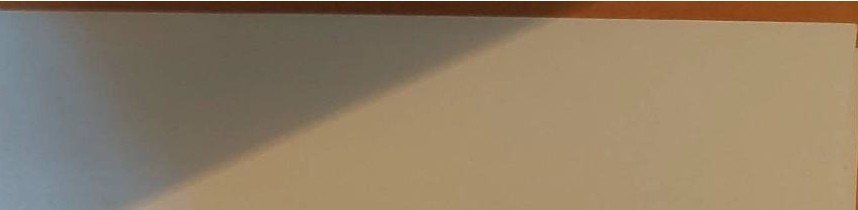 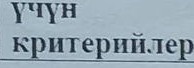 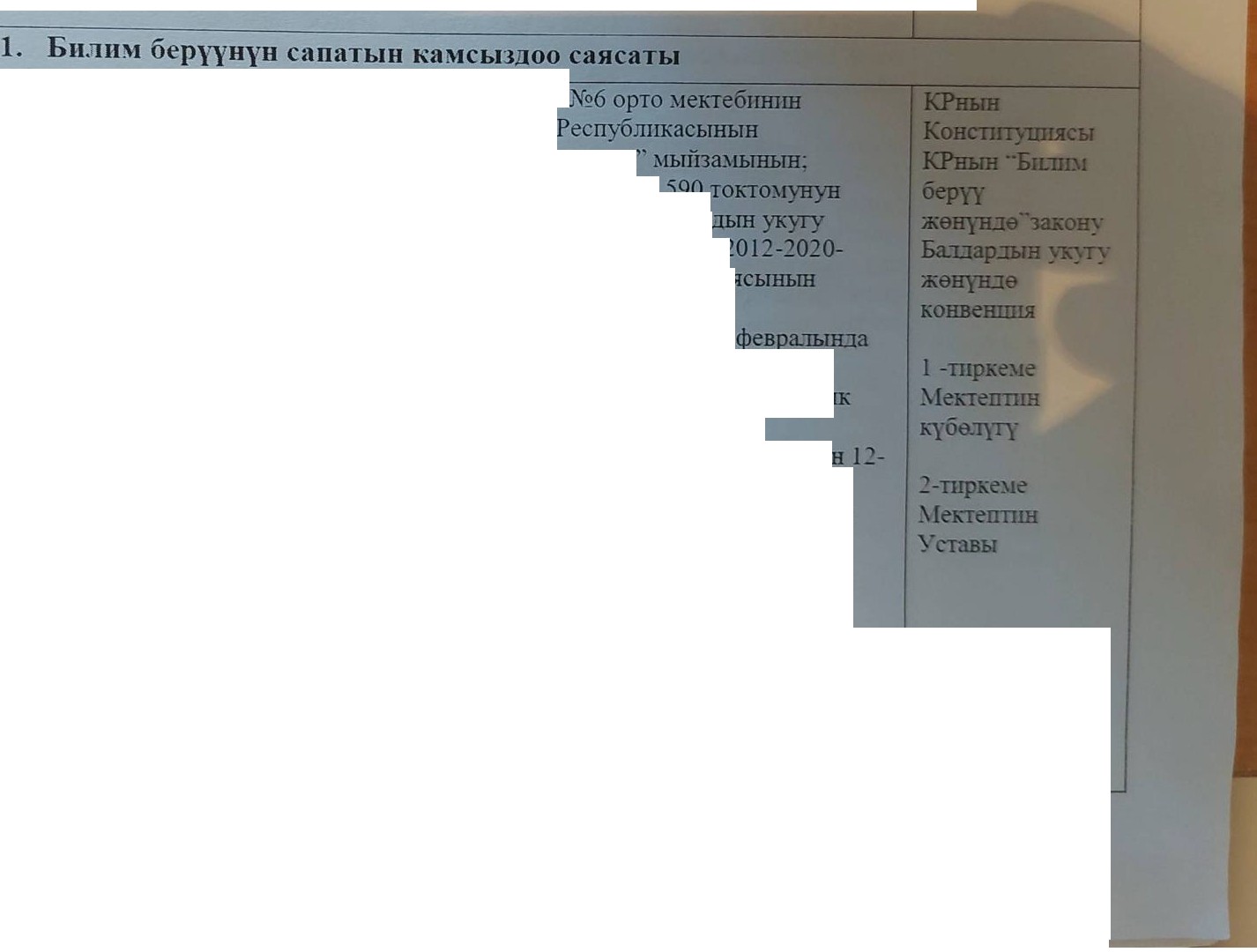 1Меь.-rепте окуrуу Мамлекепик стандарпын                                    . 01tyy II.JiaDbl базиt:IШ варnантrьm   негпзинде  тузулген.    Базистпк       окуу                    Кыргътз РеспубJIИJа СЬIВЪШ екметунун 2014- жылдьm 21- июлундагы "КРнын  жалпы QП}'О билимдин мамлекеt пnr.: билим беруу стандартьm бекитуу женунде"  N2403- токтомуна ыла.йьtк  жана шаард:ык бшmм беруубелумулун макулдашуусунун неп1зинде ба.шталrыч жа.лпы,вemзrn жалпы, opro жалпы билии берууну rштке  аmырат.Мектеmе окуу юпептери менен камсыз болуу аныкташан.)Кьrл сайьm окуrуу тпли жана класстар боюнча китеп менев камсыз болуу проценттерн такталат жана mаардык билим беруу белумунеотчет берiШет.3--tиркеме Базисnпс окуу планы1...,	БIL-шм беруууюмунунбек юв rn ен:\ШССПЯСЫНЫН. кызыктар тараптардъm керектеелерун жана езун-езу баа.тrоонун арМектеппш	 мпссиясы 	2018-2023-жьrлдарrа	карата беюпплген. Ал  окуучулардьm, алардын ата-энелершnm, кенже керсетуучу 	персоналдьm	керектеелерун  эске	 алуу  менен жьпiынтьпъmын 	неmзинде, 	камкорчулар	кецеiiiПНШI	жана кенешпюm чечимдери менен макулдаmылrан.Акыркы  5 жът ичинде мектеП"IПН окуучуларынын саны 250  n t""n-riiriьmа:йык	мектеп 	мамлекепик	стандартта	керсетулген 	бшшм:мИJ-щеперпн ишке аптьтруу учун 2018-2021 - окуу жылдары ... ............л""t.ТI"""':	mтартуу максатында класс-комплекттердин саны 2ден 4ке 	чеfmн тr f\A rvrt:""';'ж:ылдык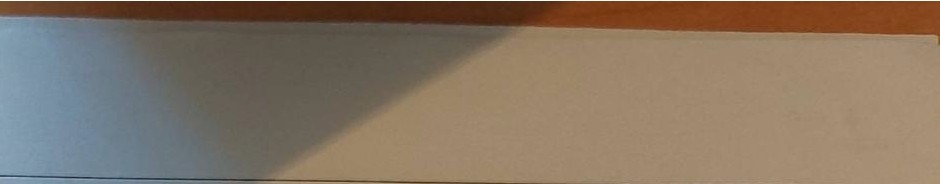 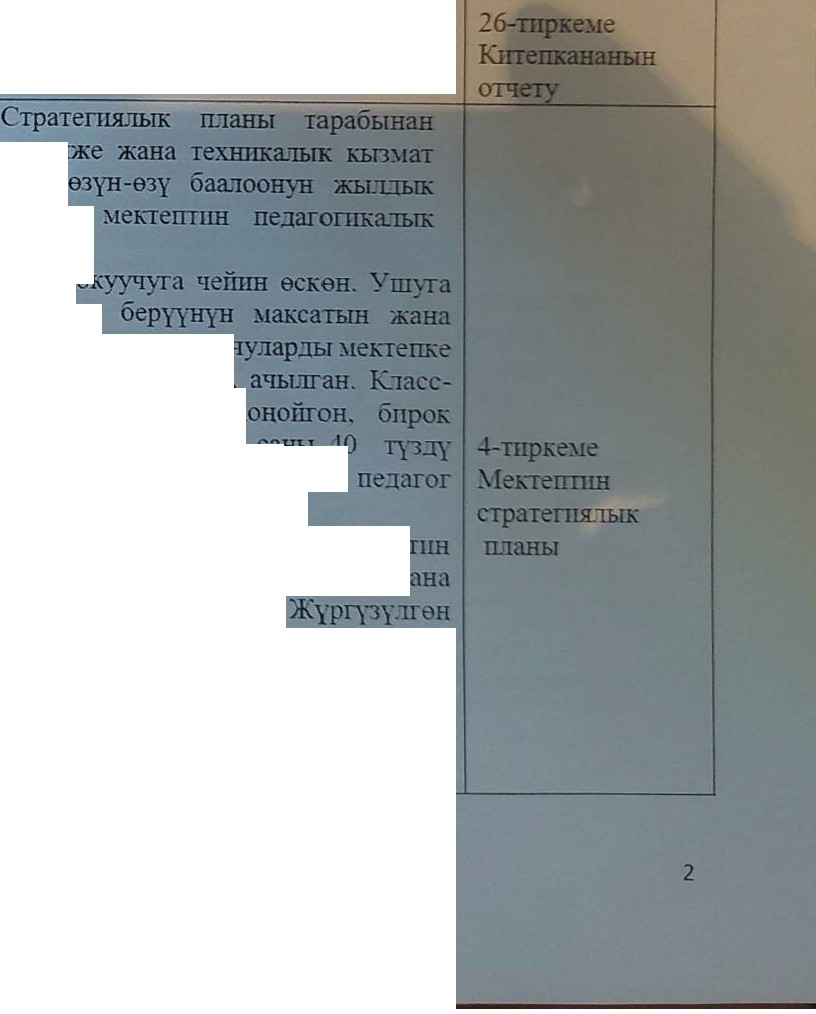 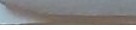 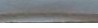 жыйынтыктарынзеке алуу менен иmremm чътккан стратеrnялык жана учурдагы пландардъm болушукомnлеь.-rтердин	кебейушу 	менен	муrалm.щердин	окуу 	Х\-уктему	да	iJсаапардьm ченеминен апmайт жана кайра кабыл алынган муrалnмдерt'Щ;]m (эrерде  2016-2017-окуу  жылында 36 муrа..тmм  болсо, 2020-2021-окуу )! иштеn жатат).Окуу  nроцессивин  катыmуучуларына  жаrы}.щуу шарттарды тузуу  учун  жЗaii e$щ.toJматериалдык-техникалык  базасьm жакmыртуу максатында жыл сайъm О!\'fУ''JУ.IIарщ­алардын 	ата-энелеринин	арасында	сурам	жылоо	жургузулуп	турат.сурамжьшоонун  жана  анкетирлеенун  аналпзн керсеткендей.  maap мэриясьmьtИ :к астында nедагогикалык кецешпш  чечпмдерп менен  мектеnтпн ену1сrуруунув С!ра планына	1  жолу  оцдоn-туздеелер   кирrnзплген,  анда	респубmiКалык, жepnimпcryy  жааа донорлорлун каражаттары тартылаары каралrан.Мектептин миссиясы:1 Оъ:уучу: рrузгу.тrуксуз а.:rзптзцпя:tануута женецуу ар2 . БП.lJI)t  беруу чеiiресунде бнтrмЖ ТКIПIТh'ТУУ 6IJ.:ПI)1 беруу.3-. Ата-эн,е.. пер. KOO)tЧYJlYК менев тыгыз кызм!oep).y.Je OILnвцyy. а.:1:.1Ьmкы rxдeaлonJJIJIYYЖООПКерЧIL"'ШКlу1'. ПaipiiOT  ЖараавдардЫ nUJJ-Iе -теmпн стратешялык планы бшmм беруу.КО L\ 1П!Каmв.:уу ЖеКе  а.::IаМдЫ ТарбИЯ.iiООГО 	n т'L,.\ 1nе;:хагопrкалык кенеnпщ::хе кабыл алъmганБаштапкы. жалnы непвпi жана орто билпм беруу .,.".тПJаm:ырууд:а теменкудеfi максапар жана куrулуучу нnа;-	Баштапкы ,жалпьт непrзrn жава орто билпм n,.....-.:)'нравалык,билпм а.;1:уу мадавиятын,	.-- -а_-uьтнча тур:муштаокуу пшмердуулугунде ко:nЩQ О:куучулардъm дев соолугу учув кам керуу;Оъ·.-уучулардъm коо:мдо, турмушта езун-езу aJП>фj]gкен:rумдерун калъш гандыруу;Гумаmпардык багыттардъm непiЗинде кec шrmt<:.fi}ЩДОкуучуларды сергек жатоого уйретуу;mев бюmи	тарбияЧЬП'армачы;J евупев...·  ··.... 28-авrустувзаrы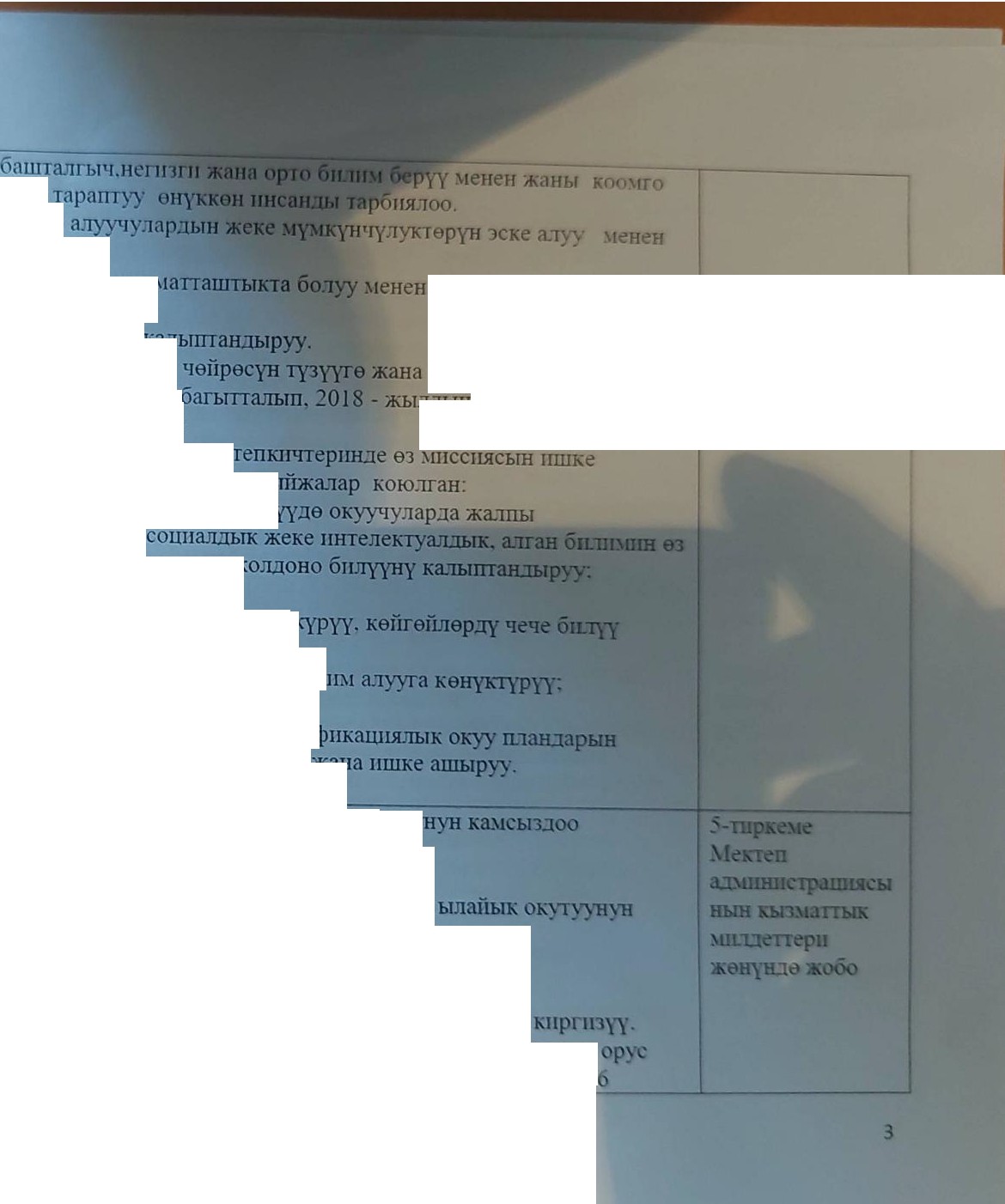 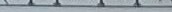 1.3 	БIL""IIDt беруу сапатъm:ка  СЫЗ.100 саясатын ишке ашыруу жанажооптууа.JамдардынтузумлердунболушуПредметтик сабаъ.-тардьm, атайын курстардъm моди фнкmёЩЯчыrармачъш муга.пи:мдердин жардамы  менен тузуу...	.&.....'.    ЩМектеnте мекrеп биm.1м беруусунун сапатын жава мектепке Ха:.!Ю1жаатында.гы саясат 4 багьп боюнча жургузулет:жъrйынтыкка  баrытта.л.ган башкаруу саясаты.ЭJThiнraн ко!-mетенцпялар мамлекетпш стандарпын талаптарыважыйьmтыrы болуn эсептелет.билuм беруунун жыйынтыктарын баалоо жана колдоо сJiстемасыметодикалык колдоо жана езун-езу башкаруу спстемасы;билим берууну башкаруунун маалымапык снетемасын  пmтеп чыrуу жава Мектепте 2020-2021-окуу  жылъmда кыргыз тплннде окугулуучу 20 класс комплеn, nrлинде ок	9 I<Ласс комплект ачылrан	о мектепте 1-класска 7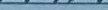 ,...., (J) t::t::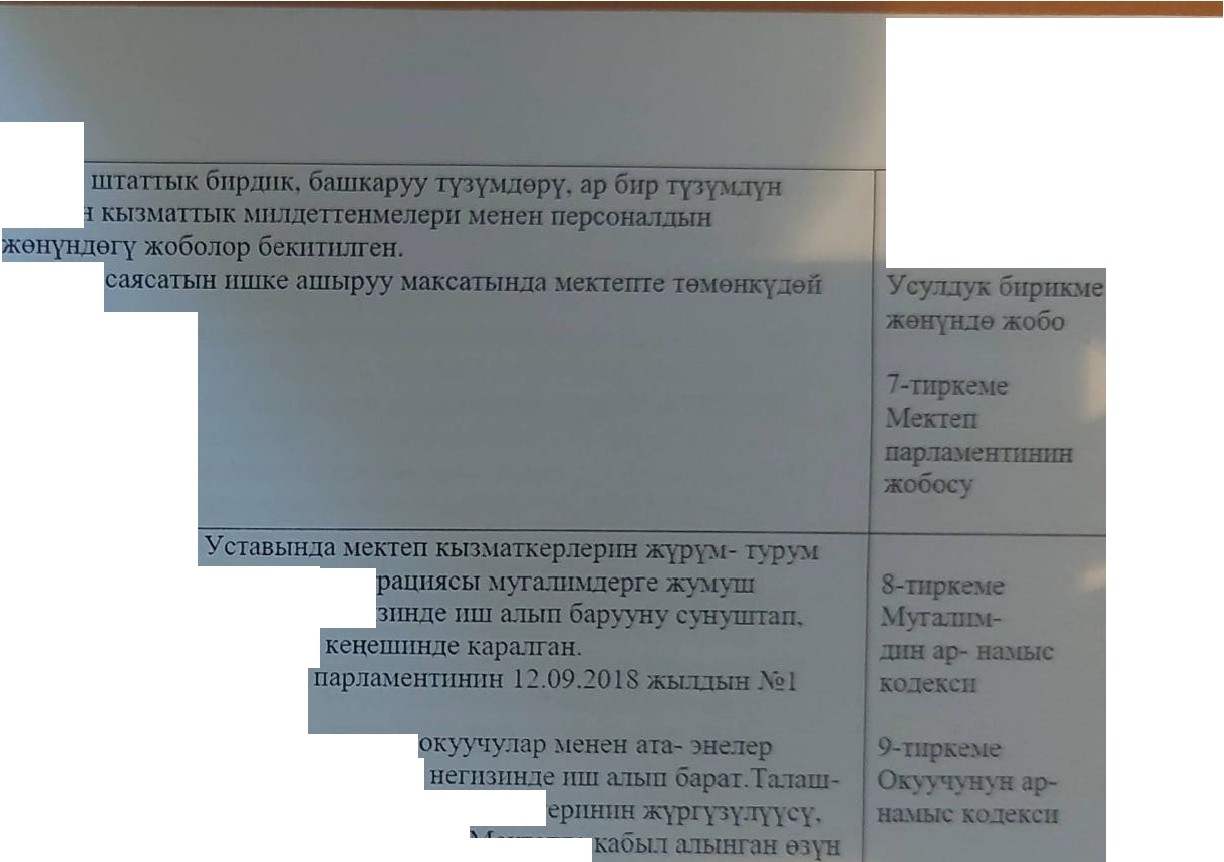 1.4 	Персона.:.-тЛ>mжав.аoь:yyч 7!ap.Thrn Ж1РУМ-туру rунун бe·'l:"кn вrrLтreнЭl!IKЭlblК ченем.:IерiШИН бо:rушу. a.:.-rap.J:Ы саь.1оо (бn.·nпt,..оеруунун жанаинс.ан,шн.ма.:rа'D1шгпrй кептур.:Iу\'.1\'А'Т'у"Н,.,.оаа."ТУУ:1J'КтарьmКО."Т.J. ООЧ.V.уюш1уруучу:rу:кмадаНIIЯ1ТЬrн ка.:IЬш 1анrан.Jыгы)оk·уучу кабыл алынган ). 1О,7S жоболору. жооптуу жактардыи КЫЗ:\Iаr 1ык мruщепериБIIШП.t беруу сапатьm камсыздоо структура.1ык белумдер IIШtейт:•	А.::Dшн истрацшr•	Усул;:хук кенеш жана бирикмелер•	Mek'Тen парламеu • ...Тоь.-тогул атьmдагы .N б орто меiпебu ....п:rнор tа.-тары жана эрежелерп каралrан. Мектеп админitСiмезrшпnце ··мугалпмдm ар-намыс Koдeкcrrmm "нейtЗй2020-жъи.=rьm 28-августундагы .Nl	педаr01пкалык..Оk-уучуr:ардын журум-турум эрежелерп"Мектепчory:ryiiiylLJa талкууланьm, кабыл алынган.Мектеп а..:n.пrнистрацпясы жана ар бпр окутуучу класстагы·о:менен кейгейлуу абал тузулrенде жоrорудагы Жаболордунтартыш :мезпшдер окуучулар, :мугалимдер арасында туmундуруу· ишtерcyii:.. eшyy:rep аркылуу кеiiтеfшерду чечуу пштерп журrузулет.1У.lсктешоa.Thm iкуруу нармалары жана эрежелери билнм беруу мекемесlШJm бардык катышуучу.1арына тарбпя.ТhJК пштер аркылуу I 	e ашырылат.Окуучу:rар жана ата-энелер жамааты аны учун мектеп адм11Н11страцuясы rарабынnнстен.1дер пштеmш чыккан. Алсак, "Мамлекеnик  ТИЛДII  енуктуруу nроrрам.\шсы". "Бнз.1.нн жепrшкендnктерпбпз", "Мектеп окуучусунув ук}1\-rары жана !wUщдетrери"."Ч.Т.Аiiт штов Кырrыз э1.IIНIIH улуу жазуучусу". ··Укук тартпбю>, «Профншu\niКал.ык бурч"...;{ н ("ОО.1\'К бурчу" ..Жа рандык корrоону.. ··зордук-зомбул}1\-rун алдын алуу''."Корр 1щняга жо:1 Ж\."к'"· "Ь.Шман жана адеп тарбнянын бе шаты'' .Жашоо кендумдуктерун жана баалуулук комцетенцнялnрьш o typyy \.'ююtt J l 	t) .нныкк.;Iасстык сааттардын жана 40тан ашык мпдnнпfi нш чnрnлпрдьшшш'J.\1\.'Ъ..	·рн JШП' 11ш--·--- -	-- 	- 	-- 	- 	--6-ш_ра:емеС/)Q_s\)(J) t:: t::С/)1	чыккн жана t1П\еру.'1Ген (вп.:tеосабактnр). Ошону менен 1еюепте жагымдуу моралдык­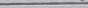 nсii:\v:юn1я..1Ьrъ: к:Jп tзт тузулген.еч-н-езу башкаруу  пар.'1а).tенruнпн иучелеру тарабынан план..:rын непппнле ла·пt.-rуу кун.:tер)tайрюиа.'1ат. ( Ноор)'З. 8-:март,l\tlекен корrоочулар куну.Мектеп куну ж.б.)Окуу жьп пЧiпце :мектепrпн пчкп кеземелунде турган о-а;-шар tенен дагы пспхолопtялъiК-педаrотп:ка:тык ппт а.1ьш барыльтп. тартпп-укук бузуулар  боюнча  ьтраатуу IIШ ме:ктеппmcoune.JaгOГY ЖаНа  Ж8Il тарабынан ЖVDГVЗVЛ8Т.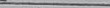 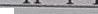 ,...., (J) t::t::С/)Q_s\)(J)15 	IIшпt баа..'IОО.П..'J8Н!ОО.уЮШ1)1JУ\-. omoв:.:ron э.1еO-ILDL\f  о-еруучепресунун.КООПСУЗ.JУТ\'Н\.'Н-'Т(ыргыз Респуб.lПКасыньm Билим беруу жана илим	шнпстрmП1IНIIН20 19-жы;пын 31- пю:тун.:::rагы .\<>9?8,'1 б:ут!ругу менен беюmшген "Бп.11Dt беруучу уюмдарда бнлm1 беруу чеiiресунун коопсуз.:rугу боюнча кецеm женундегу nmтyy  жобону'' аткаруу максатын.:tа..:Уfе:ктепте 6IL1IDI беруу чейресунун коопсуздугун ка:\tсыздоо боюнча жобо" жана- fеl\.-теше бrшiDI беруу чейресунун  коопсуз.:rугу боюнча ко:мпссиянъш h.-урамы женуюе буПрук.. IIШre:nm чыккан жана колдонулат,  анын непrзинле темендегу мехаmп:мзерt::t::С/)ao....a..Thma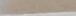 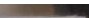 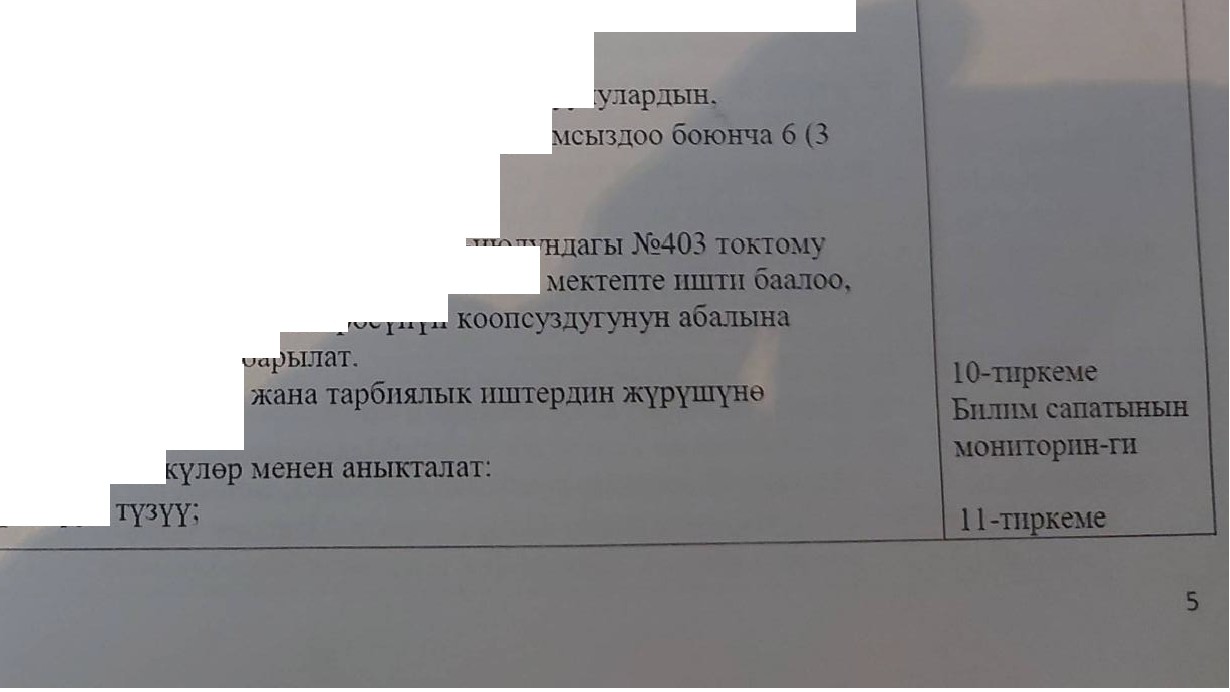 юшпорвю ж.·урf1-ЗJ.1')texa юJЗ)Uер 11 н 1rnжала Ж0.1-I t)бо.1орунунI OO.:JV'Шv'JtiJJie.1IШ чыккан жана Irшreп жатат: бn:.Jпiм беруу чейресунун  фпзпкалык, психо.:з.огиялыкжана эко:топrя.ТhJК коопсуз..J)'Гунун абалын билпм беруу процессивин катышуучу: ары (окуучу:1ар. ата-энелер  жана .муrалmшер)  тарабынан баалоо учун анкетирлее формасыюагы баа.iiоонун JmструУiенти пшке кпрпrзишен.8зун-езу баа. JООНуБ  ЭН3.iШЗИШIН ЖЬТЙЫНТЬТГЬIIUа 3 ЖЫЛ пчrmде OKYVtl-'1уталrn.1дершm жана ата-энелерщrн арасында коопсуз чейреву камсыздоосура:чжъшоо жыльmа) сурамжылоо жургузулген.Кьrргыз Республпкасынын 8кметунун 2014-жылдын 21-дJVJ.LJiЩ1енен бекитилген М<L'\L1'екетrик билiL\i беруу стандартына ылайыкп:rандооуюшrуруу. ошондой эле билим беруу	чеЙР0"'пnл:Жмоmпоринг IК1:'Pry1yy механизмдерн	альт ""'.. Мектепте окуу жыл ичинде билим сапатына мониторинг журrузулет.Били ! беруу (rейресунун абалы темеи•	Кааналардын nacпapпopYI:f...-• 	Бпrщ,t l1epyy чйросупун корсоткуч repy кnанnдагы жарьнпануу.темnера:rура.аырежп шн.нымдуу жууп- Т<налоо, желдстууге талдоо беруу менен анъпсrалатТарбu иmtеринин,....,(J)t::t::С/)Q_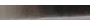 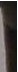 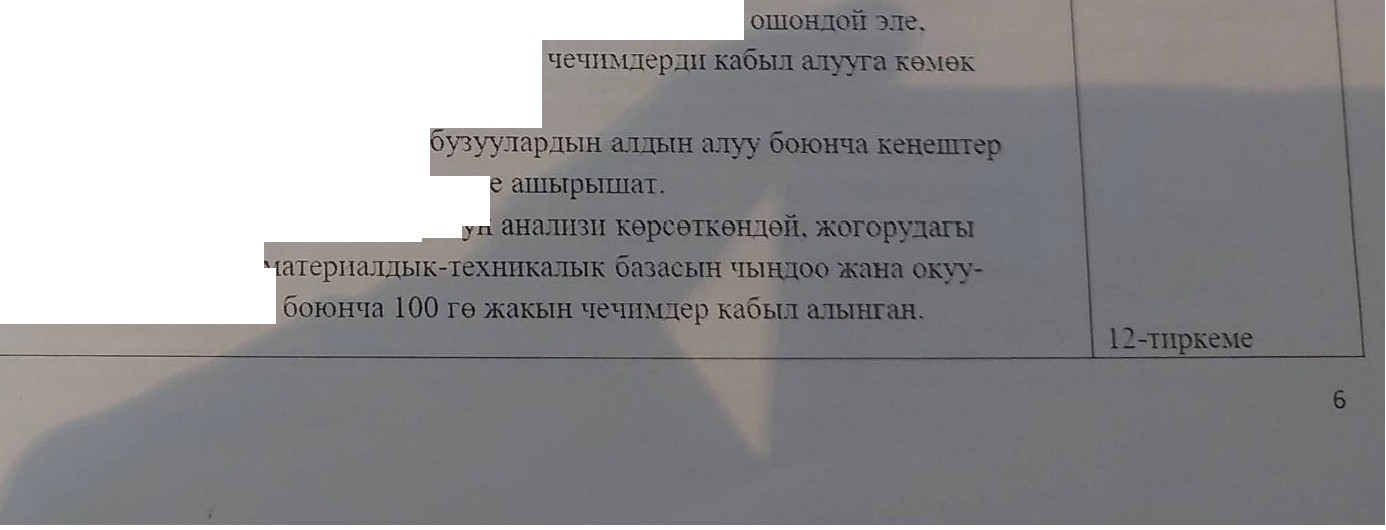 1.6 	Ытзыктартараптартзр.JЫ1 тзртуу )t не: нчeчJвaepJII каоы.-:r a.l:-Y-\!iY-H жана meme..11тон.::юо.:тор.:rу1  ыrp1IB\THYHKO.IJOH-Y-i.:IaгьiIeXЭAIIЗ)OepiiH11Н0-0.1-\"Ш-У• 	Iе.:хпuнн:шьrк кыз шткср жана нееметчу аn шннстратордун бнрrеmпае оорулууокуучу:Iа р тууралуу ююпорпnпnшн журrу1уусу• 	Башrалгыч 1-4- класстардын ысык тамактаръmа текшеруу  жана таJшоо жypryJyy1енен.Чечп:)цердп тал:куулоо жана кабыл алуу, n1emeлyy корректнровканы ю1рплуу учун:меь.-теrппн башкаруу кураыьuща кецешrер  пштеfп.1eкreme каралган чечпм.:rер кызыкдар тараптардьm 	катышуусу :менен та.пкуупаиъm(оь.уучу:rар, ата-энелер жана бпйлпктпн жерПIЛliКТУУ орrаШiары) жана leA.-ren llчиндеrn аркан  ап пзплдеелерсуз тузуло""еnт.Ушуга байланыштуу чечим.дерди кабыл алуу жана коррекruровка.;!арды кир1 IDYY учун 4кедеш  111111ейт, анын  пчпнде темен.:rегу багыпар боюнча:- 	Пe.JaroПIКa..iiЫK кенеш-пелагоrикалык кoлJieJ..-тnв.mm уюштуруу ъ..--урш.tын анык1оо бою бп.аим беруунун мазыунунун программасын тандоо, окуучуларды тарбиялоо жана енуктуруу. окуу-ус:ул.дук пштерд1m ЫК..'\о!аларын жана формал:арьm. ошондой зле мектеn••m енvктуруунун Стратегиялык планы боюнча чечимдерди кабыл алат;- 	Методикалык кенеш ар бир .мyramThJДim педаrопrкалык IIIIL.'\lepдyyлyryнyн Imи:мий-етодпкалык денrээлпнаныктоо жана жоrорулатуу ооюнча чечющерди каоьm ашп;- 	Ата-энелер коr-"IJПепrнин ишмердуулугу класста пштеrен мyramnщep коллеiсriiВнне..IV·шcc жетекЧIL1ерпне  уп-оуле-меh.--теп кызматташrыгын уюштурууга.мектеmп енукТ\труунун Стратепrялык планы боюнчакерсетууrе ба  гы r 1алrан:Мывдан тышкары.tек1еп парламенти, укукезулерунун чеЧIL'\tдерин каоыл алытат жана ишкеОтчётrук мезпш боюнча езун-езу бaaлoomrnкецешrер тарабьmан .мектептин 1• (Lтарбrrя процесстерпн жакnтыртууМОНИ iории-rиs\)(J)t::t::С/).	•	-т	kктеnпш нш:чер.l\1'1\'1 унде nкыркы 5 ЖЫ.'J..:.tа мекrсп  жетекчшшrп пе аrоrика.-rык:.К:t\13:1Т. ата-1не1ер коо 1чу.1угу жана жергшшктуу езун-Епу башкаруу органы менен тытьnкьп sаnаштыктз жнrер..:rуу пш а..1Ьш баргандыгы керунет. езун-езу баалоо максатьmда ектеп тар:- бын шбiL'IID-1  берууну пшке ашырууда, кезе:мелдееде  жанакайра карапА-rа-'Эвелерком  пrети мевевиш1ев  жобосу13-тиркеме,....,(J)t::t::С/)Q_чыгууда 	ата-эне.1ер.1.пн. окуучулардьm б.а. КЪТЗЫКдар тapamap..JЪlH apacъJНlia 5 conиa;т;n.II(Ата-знелер1.7	i  Бn:IlL\t берп-вуо-ашкаруунунКО.:UОН\'У-.:IЭГЫ)о!ЗЗ:IЬil1З1ТЬI.Rснстемасынын. вео-са-нпъm.э.:тектрон.:I}хпочтанын oo:rymyсурюtЖЬа·оо 1!\.ургузуJ"IГен.Сурюrжы.:юо..::ю 640 	ата-энешm  пчпнен 502 сп катышкан. Алар темеН1Iегуче ойлорун айтъпL..э:а Jh-aкmьr.. деп- 160 (3:?0/о). ··жакшът" деп- 260 (51о/о), 	··канаавътндырарлътк'деп-	82(17°/о)жана жооп бербегендер- ...ю (5 	lo) ата-энешm  жообу анализдев еткерулуn кызъткдар катаръtбааrэньm 1)-рат.Обьекпmдуу чeЧILvuep.:ш каоы.1а.ауу учун кътзыктар тараптарды  тартуу 	менен ме:ктеп ата- эн "Iер. Ж9Il. КООМ.:Iук кецеm :\leHeH  ТЫГЫЗ баfrланьтmта ИШ  аJIЬШ барат.fектепте шаJIЬDtапьП< чейрену тузуу учун ПСУОго локалдык тармак кир1изшnев.КырrьnРеспуб,;шкасыньш 	БилiL\.1 беруу жана плим мпнистрш    п и тарабынан уюmтурулrан	ББМСrа)fЗ.Э.,lЪDfапар	туруктуу	берпmiп 	турат.	Мектеп 	жетекщrсп 	тарабъmан чoryrry}тa. 	кайра 	иштетууге,	КIIpпiзyyre, 	талдоого 	жoornyy	катары 	20la-; августунан .N229-буйр:уту :\Jенен Г.М.Бекенова.2021-жъшдын 1-февралывдаrы3- 	пункгун.:rагы	буfiр)'А-тун	непrзинде	Абдпкарпм 	кызы 	А.ектеппmЖЬL! сайьш ББМС (IICYO) базасьmа  жаньшаньm турат.Электрондух почrа активдуу ишrейт:6-toktogul-mektebi@mail.ruТелефондор: (03657) 6-07-22 	, 	5-15-30Веб- са.йт баракча бар: https://tq,kt - -·'"Facebook  баракчасы:жьntыв.прото олу21-'IВ}ЖехеБWС bik'R&U:As\)(J)t::t::С/)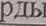 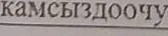 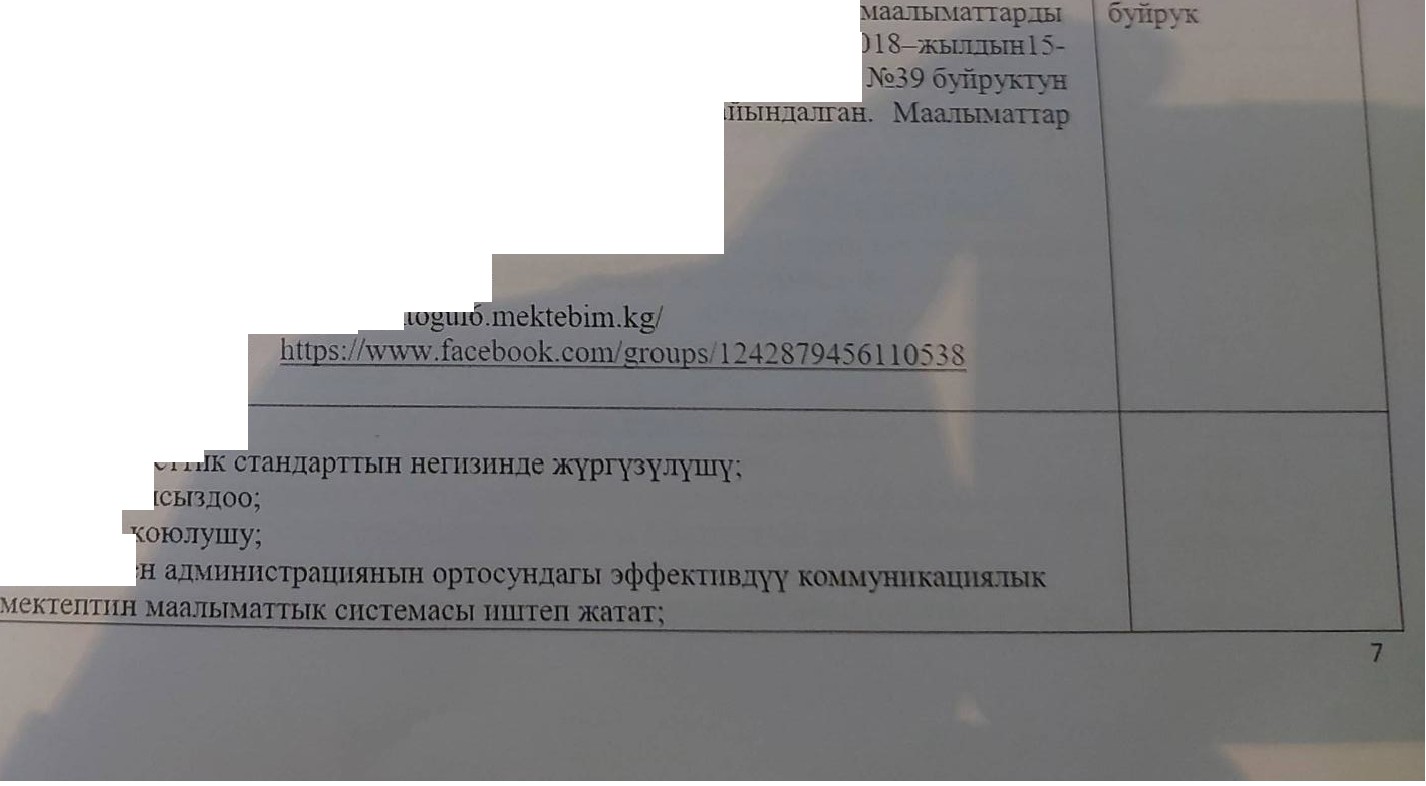 Кучt \'У жагы:БIL"'IШ беруунун :чамлекеттик жана предм Узгултуксуз били -:1 -тарбuя берууну	камсЫ Шыктуу ба..uар .менен иштеенун жолrо  .o.v- 	Муrатнtдер. ата-энелер, окуучулар менеОЭIL"Iанышта!ekтeпnmIШL\tep..:xyy.'I\'1-yн пландоо жана бnалоо боюнча туруктуу нштеген  мехаюr1мдерrош бо;тушуЛ!ате-рпз..иътк-технпка.r· ътк база жаКlliЫ.A "ICЫJ жаrы :Ору	ПLЩ"У к.:тасстар.::rа окуу юпеmерпюm жетишспзrоn п,...., (J) t::t::С/)Q_s\)Окуучу:rар.1.ЫН сабак.ка жетпшуусунде ата-энелердин кайдьтгерmmi.(J)ЖРТrа .:: aяp.::roo.:ro1етодпкалык колдоююлор.:rун аздыты;О:куrуу орус тruш н1е }Ь:ургузушен класстар.::tа мугалпмдерщm жетпшспздиm;С"\-н\Ш:• 	• 	Орус ПLЩ'У кл:асстар.::tа окуу КIПеmерпюm жеrишсизщвJ-m жоюу учун ез убагында шаардьтк билю1 беруубе"I\ "Не бyftpyrмa беруу , ата-энелер. .:rемеерчулер :менен ишrее;о 	-учу:1ар:rьm сабакка жепт:rуусув кетерууде  ата-энелер менен суйлешуулерду. жъmывдарды, ce umapлap.:tыеткеруу: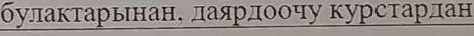 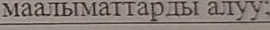 .жРТ га • нnY•юnrrn тvn;nтy  cm1r rаодан . маа..lЪвtат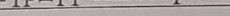 t::t::С/)2.	к саясаттын э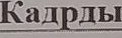 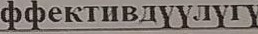 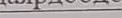 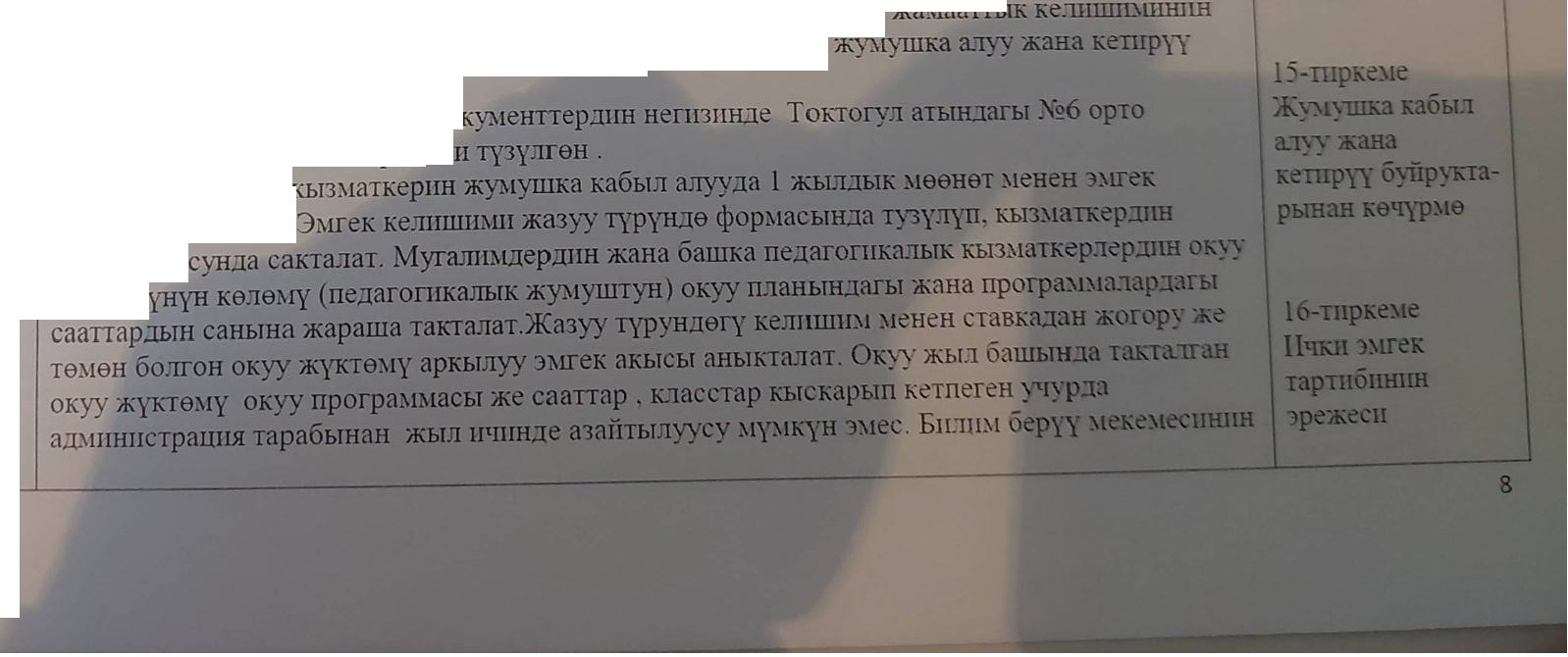 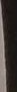 2.1 	Пе.:::rатоr JIКCl.JlЪIК, а.nп• н11стра rnв­.:nrк. окуrуучу­ке rекчу жана Б:енже тefrireeчy персона.;т..Jы1	ш ка а..туунун(il\.)')lYШI ан бошотуунун) объеь.-тпв:rуу· кpiпepпitlepiiН1  жана шартrарьm'     ка rсыз.1ооqу1   1ехашвыдпн1   жана жо1. -КР нын Эмгек кодекспнпн жана ' БIL'I!ИM беруу'"' Законуну'Н ,башка нормю ивдик ук:укrукаь.-парJЬШ, мектеrппн Уставыньm негпзинде, nрофсоюз уюмунун .,.,•..,..,.., •Lжана э:чгек кeJШШIThUIШIН непвинде мект(Щj<ЪtзматкерлерiШ,..	'[( п='тарпюп женге сальшат.Жогору.:хагы норматпвдпк дvn.:\lектебпmш пчюi эм.rек ЭрежМектеп'!IШ  ар бир !..\ы->.1\:ш келпmпмп тузулет.-.:1ш ез;rук депо11\'УК'Те:\1 	- 	0-01.\1П\."t"'ашка кыз\tзткр.1ершnш эр же ж:- н:1 \Шлдсперн :мектеппш Уставыжана	б<1шка тнiппптууъ:в tlвфш,.:<ЩIIЯ..lЫЪ. :'>1\1itв.:xe:-. teч.ep t енен 	апыкталат.Ар бнр кыз штъ:ерге ез..:::rук дело :-чы:IГан.. аида 	темендегу документтер бар: калрлараыэсепке  а.1.уу боюнча  еЗд\Ъ: баракча сурету  ыенен. паспорт, камсыздандыруучу поm 1с•.JIIП.lO)t. кypcrnp.:rьr еткен.::rугу тууралуу документтер, автобпографпя.:мектепке кабы:a.ThiiO ан.:rыгы туура.тrуу О)1rрук. э tгек юпепчесп.меДJIШIНаJТhТК кароодон еткеНдУ11' туура:rуу :\iедкrпеnче. сотrолбогон.:rугу тууралууtаалыщама. Мектептин персона.;Iъrнъm э:\tгек юпепчелерп ь.-уйбеfl турган шкафта нуска."tага ылайык сакталат,....,(J)t::t::С/)Q_s\)(J)t::., .,2.3Штзпар.Тhmко ш.1еь.-пе. ш 11111-mm.пe-.:raror IIК<LThТЪ:llepCOH<L1JЫHква.шфiiКаrшясынынжана,...ОП: IJL\Ш AIIН  OП.JJL\1,...oeplTпрогрюоисьmатаnкеш ке.;rуусуФизика.:rык жана ПСIIХОЛОГШL1ЫК коопсуз чепрену,Пе-.:rагопrка.LЬ1К жана окутуучу -t<е:мекчу курам квалпфпкацnяларrа 	жана бJLШмдерrе карауа кою.l)'-учу та.Irаптарга ылап...ык толугу1енен ко-rvшлектенген.Пе.:rагоrllКалык персона.тцьтн квалпфпкацпясьmын жана бшпrмпmm бшшм беруу проrра)ntасына шайкеш ке:уусу укошлектованиеде (сандык жана сапа пык 	1\.)'pl) керсету.ш   ен.М:утаJnпиер кеспn пrк чеберчпmiТин енуктуруу учун гарфпк боюнча курстардан АТ'Пе.жо.:тrек IIIВ би:nrn беруу пporp L"\tacьma би:mn1II жана квали:фикатuiЯСЫ 1nr!YЛLJ:IDUep.менен ко:мплекпелген. 34 l\ltyraлпм жогорку бИJIИJ..ш бар. 5 - а..1сбiL'IlnfТe ээ.	Мектеnте <<КР бnлпм беруунун мыктысы» наамы бар 8Акьтркы беш окуу жьL-rьm..::ra 8 мугалuм пшке кабьпi альmды, алардьm,..	,-OILШ\ill оар.Алпшвстрация оr-илим оr-еруу че.п- ресуне мектепrпАзыр1:ектеnте 3 бутуруучу :чугаmrм тптейт, алардьm 2Педатопrка.JIЫК жамаагrын курактык жана сапапуу _...;;..:о.;:•экп	жы;rда	орус	ПI.i1II,	:\tатемаn-Iка	жана	h:"......a1}'1\.!ажгrьпъm 		болжолдоого 	болот.	Бул муга.:nDщерин 	чьiТаруучу	Кызыл	-Кыя J.U ОтМУ менен кызмапаmуу эсеnтелщ. То:ктогул атындаrы N26 орто мект•...ч.rirr тузулген. Техника.iiЫК жана анти_тМе:ктеmе физикалык жана17-tиркехе УХОМП..."'еi­ УОВЭВВеt::С/)ошондои-э;rежол-жоболор иштелпп чыккаЕJ:..-'билим беруу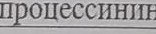 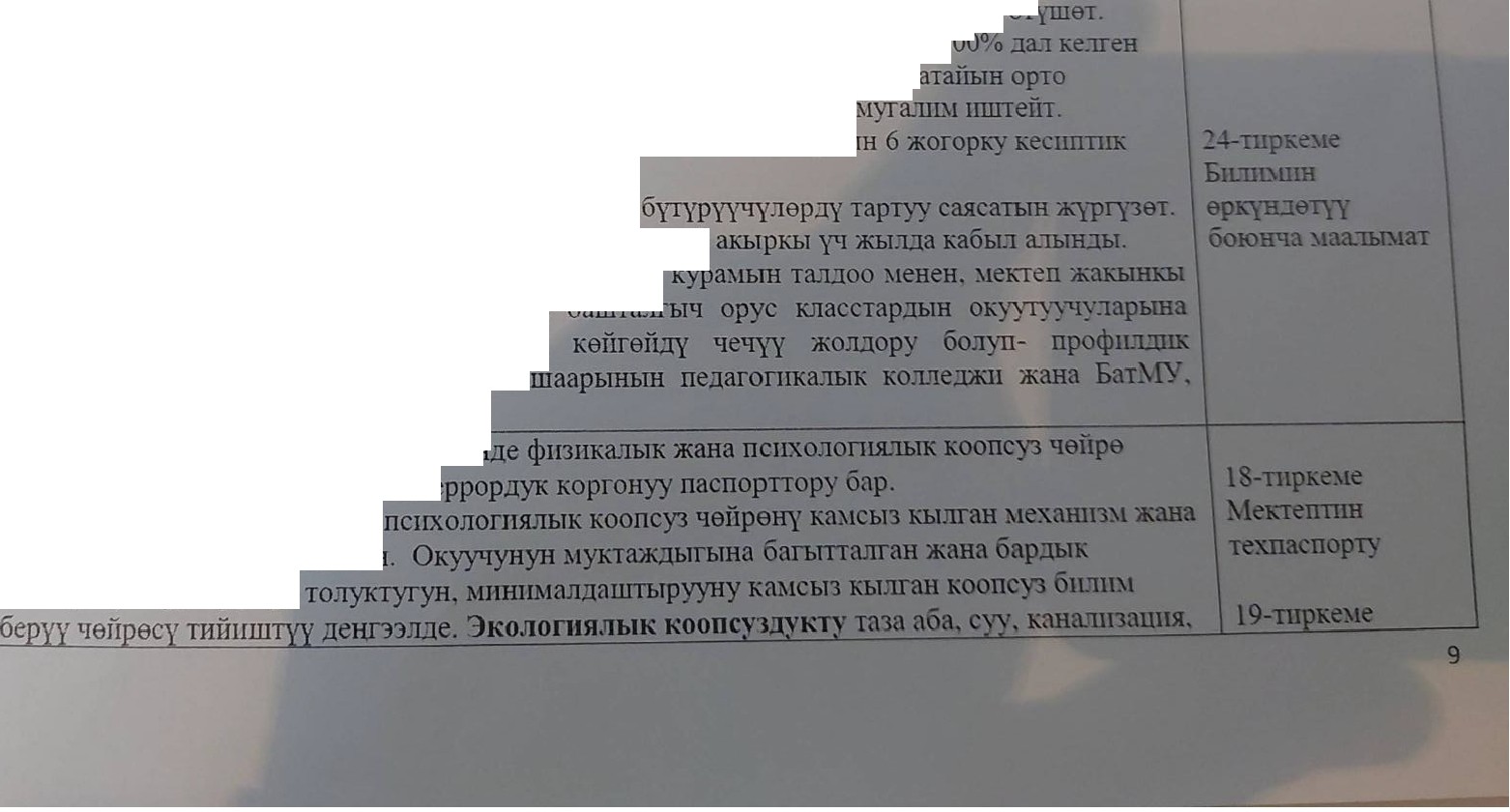 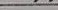 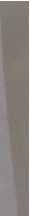 КООПСу-3дук  турлерулун  L\lJ 	Jкатышуучулары­ нын ез ара Ifu\ШЛe:.reprmбаа:..юону. анынЖЬПIЬIНТЫГЫбоюнчатуура ТШI\11\"Тануу, жогорку жарыктанлыруу.ыцгайлуу те шературалык режпм. желдетуу, жаmыщандыруу 1\lенен ка rсыз кылуу. Деве тарбпя  коопсуздугун  пмаратrын езу. nuпyy.:кеюrрп корндорлор жана чоц кабинеттер менен зарыл окуу жабдуусу  камсьп кьmат.Псiiходопrnлъrк жана  маалымаrrык коопсуздукту ЩJскрл;минацняланбаган. зо tбулуксуз жана толеранrrуу чeiipe тузет.Меь..-теmе коопсуздукту каысыз кылуу учун б вrщео баfiКоо снетемасы бар.мектепке кереАн 1птеррордук паспорт,...., (J) t::t::С/)Q_s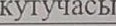 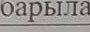 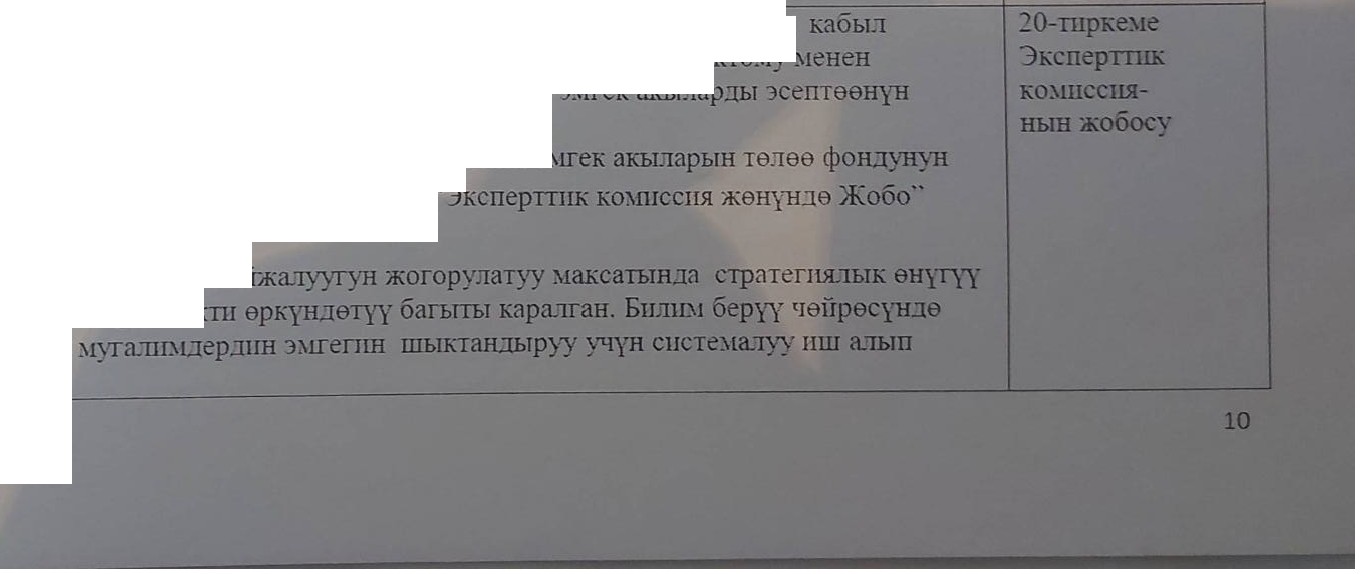 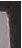 ".4чечп::м.:rер.:rп кабы.1Э.."JУУНУ КЮIСЫЗ.:IООчу1еханuзы:umжана жо.1- жобо:rордун болvшvПе;:rагогпкалык жана a..:rыiiШIстраnmдп к. кенже теfшеечу жана окуrуучу­ кемею-rуперсона.::r.::tынxrшrrн о,..аа.поону.аньm жыпынтыгы,...ооюнчачeЧIIl\Цep.:IIIберпrшmде  лаiiыма кузе r чу жана 	техперсоналдын екулу дежур болот.Мектеmе пспхолопrялык  жактан жайлуу жагдайды тузуу учун социалдык-псхполопiялык кызl\1ат rrште!п: соцпедагог Атаханова Шайыргул Борошовна. Содпедагог мугатDщнк, окуучу.:rук чейреле жана окуучулардын жана мyramL'\tдepmrн ортосуяда толераr rык МЮПL'Телердп орнотуу боюнча IIШ жургузуу.:rе. Мугалимдер учун психолопrя боюнча сеl\пшарлар жана практпкалык сабактар еткерулуп турат. 01\.--уучулар учун баарлашууну бплуу, конфmшr пш кыр;:rаалдан чыгуу, езун -езу ерк-ундетуу жана тарбпялоо боюнча тарбпялык маектер жана треmiНiдер уюппурулат. Даnы).tа окуучуnар арасында ар турдуу темаларда анкеталоо ж:ургузулет: рэкет, CYJЩIIддim болушу. класстагы ta:мrыenep.лm жаfrлуулугу. тынчсыз.:з:ануу ден.гээлп. конфллктпrк. ыугали uер :менен ra ПLlJe жасоо ден.гээлп. Анкета.пардын жыйын Iыктары боюнча класстык жа tаатrарда психо.;IОПIЯЛЪIК КЛI!l\rатты жана мyraJIIDrдep менен окуучуларлын ортосундагы r пшелердп жакшыртуута багьпталган пшiер ж.тртузулет: жеке консультацпя.i'Iар. аF[Ге.мелешуулер, оюн..::rар.класстык сааттар, 	педсоветтер.Мектеп IIЧIIНдe коопсуз чеiiрену  жакmыртуу учун  ой-шiЮiрлерди калтыруучу ··IIшеним.,н --JJ· 	пштеш.Мектепте персонад  ;rын IIIIПepпmш натыйжалары боюнча чечимд Рдli апууда, КРнын еюrету тарабъmан 2011-жылдын 31-майьmда N!!27() J:qi:+:Ai'i'i'l'j беюПILЛ'ен "Бrшлм  беруу ую)uарынын кызматкерлер1mе ".н .......тr..;,...n;.;-.;;;Ы<;.эрежелерп  женунде нускамага" ылапык ж-ургуз):'Пlет.lviектеп пm жетекчплш п тарабынан кызматкерлерmnm эмnelt{aRЬtmmьm телее спntу:uаппыруучу белугун белуштуруу боюнча ··'"'бекппrлген.lvlектепте ка.:хр.:rътк саясаiiЪШ натыi!,...планътн..Jа	кеспппrк чеоерезгече.1енген. )1ЬIЪ.1Ы- 	т.14-IIIDKeмe llшеним кутучасЫВЪIН протоколлору\)(J) t:: t::С/)'	' \:)bll 3..1'"\\"Н\КЗ..\1СЪIЗ.J\."ОЧ.\.\1е\.ЗЮЛ\L.:IПНжз.н-з if\01-Ж- ООО.1Ор_:r:1l00.1."\Ш-\'( '1м.rра \юта.1 р.tЮLlекеnак   сьн1лыктарга керсетуу):)k.J\: tектеnте 1)Та.1II\Сiердпн окуучулар.:tын бJL	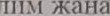 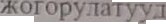 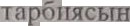 <tk1ПВ.J\1··тугун артыр у.:чатерна.а;:J;Ьrк кызыкчылыгын жогорулатуу. чьrтар tачы.1пnп кo:I.:roo учу:н:	кошумча	те:rенуучу эыгек акы. ЭКК ке катышуу боюнча эсеmее.1ер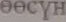 ..::щректор;rун буйругу менен беюпплген эксперттпк ко шссняны:н: чечнш менен ап санъm,..06:J\7R6T.Экспер rпrк  кo L\HICIIЯ меь.-геп кыз:матхерлерпн пшпн баааоо учун берплrен:\1\')IЪ:унчу.:туктер.:rу:н: непrзrЩlе птьтктан.:rыруу жана cъпliiOo журrузет.ЭКК (КТУ) ар бпр пн:щкатор боюнча ез-езунче анъппалат. УсулдуК бпpiiЮte.."'ep.:mн жана усу.uук  бпрпкче.1еги 1-IyПtJIII tдepлrн курамы:н:ьm rектеппm Э:\trек паспортунун  фор шсын жана ЭККrш аныктоону:н: 1\Шса.зцары нускамада керсетулен усу;uук сунуmтарrа ы:zаJrык ЖТРIТЗ'{лет:- анын nчпв:rе кызматкердин эмrек акысы;-кыз шткерге стпмуд:rа •••rъrруучу э:мгек акъr;-кыз.:\lаткерnm  паГщасына башка жекече телемдер 	(э:мгек ерrуусуне ЧЪТКIСаВдЗIЫ телеюер убактьпуу  ПIIIKe жарамсыздык баракчасы боюнча теле:мдер-боюн;rа бо.lГон;rо жана терегенде эмrек акы фондунув эсебпненкыз)tаткер.:rп кыскартканда (жумуштан бошоткондо) чыrуучу жeлк ЦJJ,t(lФJi!ll#;)*#.-!tf),...., (J) t::t::С/)Q_s\)(J) t:: t::С/)те;rе tдеру;-профессWL"Iарды (кызмат орундардъ1) коmо аткарrандъпъша-убаl\.-гылуу иш re жок болгон кызматкерлерДim иш ьuшд ривтеле:м.::rер.Окуу  жыл IIЧIШде чыrармачылык менен liШteп,:жqrQp i:J(epceткyчкe  ээ.	.	-      .	-·	- -	.жана техникалык кызматкерлер  шаардык.бИ:JIID{:; руубел_:умунун, кенештц.обласiiык бплим беруу белумунун; I<Рщ,щ:§длцм;:бё,руу·жана шшмJ·. ШU.L'-..,Гt 	г-<"rра:моталарына"жана "Билим берууйун,М.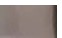 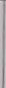 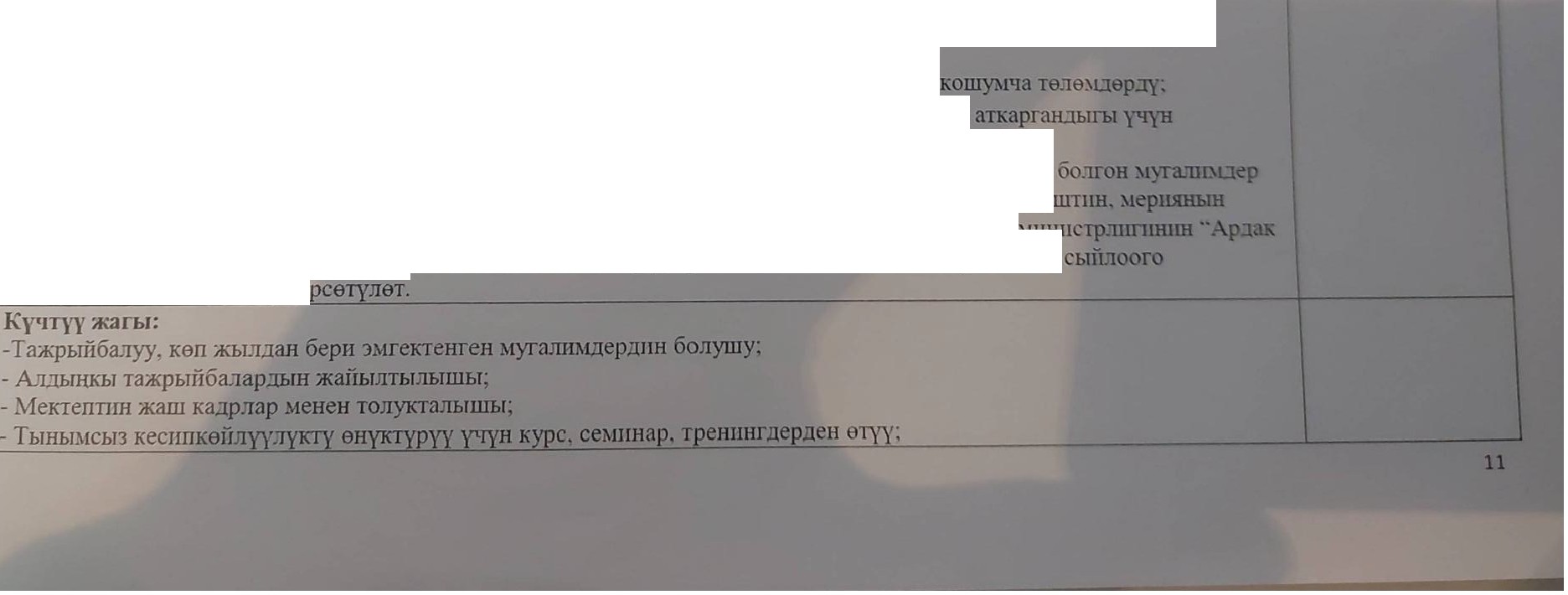 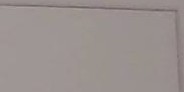 кеiJI(ЩьtсБi'·'тещ беллшерп м.енен "'- Къrзматкер..ш кьтскарт:кан·rа (ж·.умуmтан бошоткондо) чыrуучу желек пул (ко mенсацпя) телемдеру;- Кьrз аткер.1ер арасыюа жmш•ы ыа.,uшенпн болушу;-Убаъ:ты:1уу шше жоь: о-о:rгон кьтз fаткерлердiiН пш мплдеттерпн аткарганпыгы учун телемдердун теленуту;- 1Тута.;nноер.:ш шыь:rаюыруу;- Жан.ът техн"о'!ОПIЯ.t"IЗР 1енен пшrее: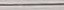 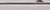 .-\..""IСЫЗ	ЖагЬI :Окутуу орус тп.:;111н=re жургузушен класстарда педкадрлар.:rын жепш шеесу; Жаш а шстердiiН Iетопнкалык даяр.:r:ыгынын темен болушу;,...., (J) t::t::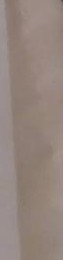 С/)Q_s\)(J) t:: t::с,• нп•n:fеь:теппш бутуруучулеруне мугалmшпк кесiшrп тандоого багьгr беруу; Пe.::rar01 nк ТhП< окуу жайлар менен тьпътз IIШ  альт баруу:Жапт 2.ryraлnmep ).Iенен тюкрыйбалуу мyra.JIIThщep арасында тыгыз байланышrы тузуу; Насаюqыльткты енуь.-турууШаар.:rык. обласr rык. республrП<альтк мектеmерmтн мугалпмдерп менен тюкрътйба алмашуу;С/)З.Материаллык-техникалык база.3.1 		Бn  :IIL\I беру}' ПpOЦecCJIHIIH катьпnуу арьПiа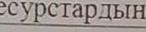 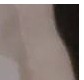 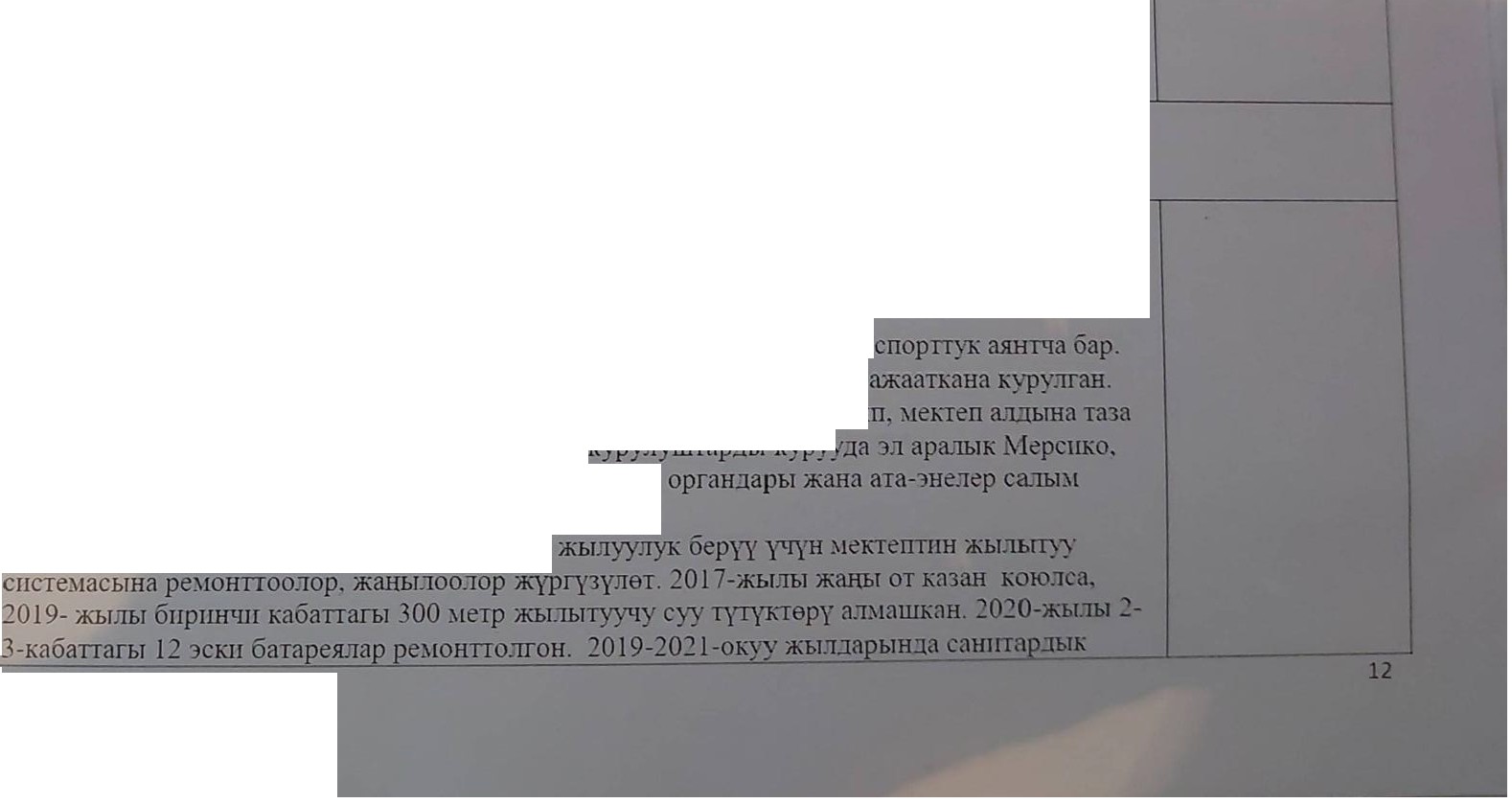 . аньш ПЧIIН.Jе .Jенсоо:rугунунll li(\'fllуjЛ\'ТУ че.h-те.:rген а.:хюuарга жеткшш:ь.-гуу,о-олгон ОЪ.)'}'пмараттарынын. жюшардын жана tатерпа..uыкМеь.-теп IL"1араты nшуу, бышык кыштан, 3 кабаттуу. Проект неmзинде курулуп, эксплуаташiЯГа 1966-ж.ъrлы берпшен. Аянты14438 кв.:м. тузет. Meктennm техника"ТhiК абаm канаатандыраарльrк. Мектепrпн проект боюнча сыйымдуулуrу 825 окуучуrа эсеnтелип) буrун 876 окуучу 32 предмеzпiк каанада	окуп жатат.Nfектепте сырткы ажааткана, мектеп айланасъmдаrы жер ПIЛКесц. бJ:iK,	.'-'АА'2018-2019-окуу жылы Мерспко уюму тарабъmан мектепке 10 очколуу2019-2020-окуу жылъmда окуучупар Юшiсеф долбоору менен· щ••rе"'НII; 1l I,Ц'!суу тутукчесун кпрп1зууну yryn алышкан. Бул тnl'l"\нтnпn-r'.]lnm:т  v,,.,...ЮШiсеф уюrнары менен коmо жерЛIJIИКIУУ баПЛ(аруукошкон.Кышкы мезпiЛДе сапапуу жана узrултукоуз,...., (J) t::t::(жаб.:rы.n ан 01-.: ·уК."1 1сстзры.."JaoapзтopiiЯ:Iap..ко.чпьютр:nrкк."Iасстар.спортза:т. актъr:тар за.ты.2\tе.nш:п:на:rъiКНКI.аrттканз)00.1 \Ш\"т пашзрды жa1illlьтpryy  :-.tаr сатьпиа 1ектептнн 1 жю-rа 3 кабатыньш карн.аор.1орун..:Iаrы 35 чьrрзкrар	ток уне иеечу чыра-тарrа  алмашкан. TeiiКIPпep артындаrы ·жн тере-зе аква терезеге жаньпанrан.Ба.'J.J.ар.:хын жана ;чута.,1!Тh.1Дердпн коопсузд:утун кортоо максатында мектеmе пчюt жана' сырткы Вiцео  бшIКОО 1ь:уртузулет (6 даана)..\1'1 унqу::тугу чекте.'!Ген окуучулар учун мектепке 	кируучу жаiiда пандус куру::пан.Окуучу.1ар..ТhiН тоскоо.:т;:rукс:уз п:маратка кир1m-чыгуусу учун 3 кошумча -эшпк бар.Окуу процесспн уюштуруу 'i'ЧУВ мектеше 32 каб1шет. 3 лаборатория. спорт за.1. актовыйза.I: . кrпепкана. усу:ткана, устакана. пнформаnrка каанасы бар.Ба.цар.:::rы ысъrк та.\tак :-.tенен ка:\rсыз кылуу :\tаксатын.::rа :\Iе -тепте 80 орундуу аmканаI!IIIIeiir. '017-жы.лы :\1ектеп Мерспко проектпшш ··	ектеп 	та.vшгыв жакшыртуу''проrр ошсъrnа Кllрген. У'fерспко npeкпtcиmrn ''Мектеп тюtагьш  жакшыртуу'" nporpa rnacьma ЪJIP1T учун жерПJ.JТIIКту-у бюджетпrn: каржьыоосу :\tенен аш:кананьm терезелери IIJiастика..1:ык терезе;терге a.::Diamъm. таза суу тутугу 	юiрruзтыген. Кол жуучу 5 раковина, 4 злекrро сушу.4 суюк сюiЬm -ую.1:уучу .=хозаторл:ор орнотулган. Мектеп :\-Iуздак жана ысык сууенен кюtсьn болон. Мерсико проеь.'!Irсп тарабынан мектеп ашкавасы заыанбап змереъ."Тер мененК1СЫЗДЗ.i'IГЗ.Н.Ашкашuа азъrк-тупу-к сактопчу Kfu\Шa. аба соруучу жана тазалоаоппаратсуу топrоочупJлпт (сыf1ыыдуулуту 15 т) орнотулrан.Мектепте :медпункт	болуп, теt)евъ.--удеii	э1ере1пер менен 	камсыздапгав.:куш.тараза. бой е.лчегуч. )Jедrпцша..ТhiК шкаф, тонометр, тер:мо tетр, тепловизор, к())l.·}"?\!Ыва.:IЪШ1К, 	Jе.::rишrналыкстол.УДБ тарабьmан1еь.--тепке оир медrmimалъiК аиым даиындалъm,С/)Q_s\)(J) t:: t::С/)3.1	1  БILIILЧ берууЗ..ТhШМектеп mtараттын коопсуздук талаптарьmа жооп Q er:ж.a;н(;I;JJЩ:IJI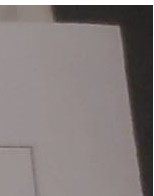 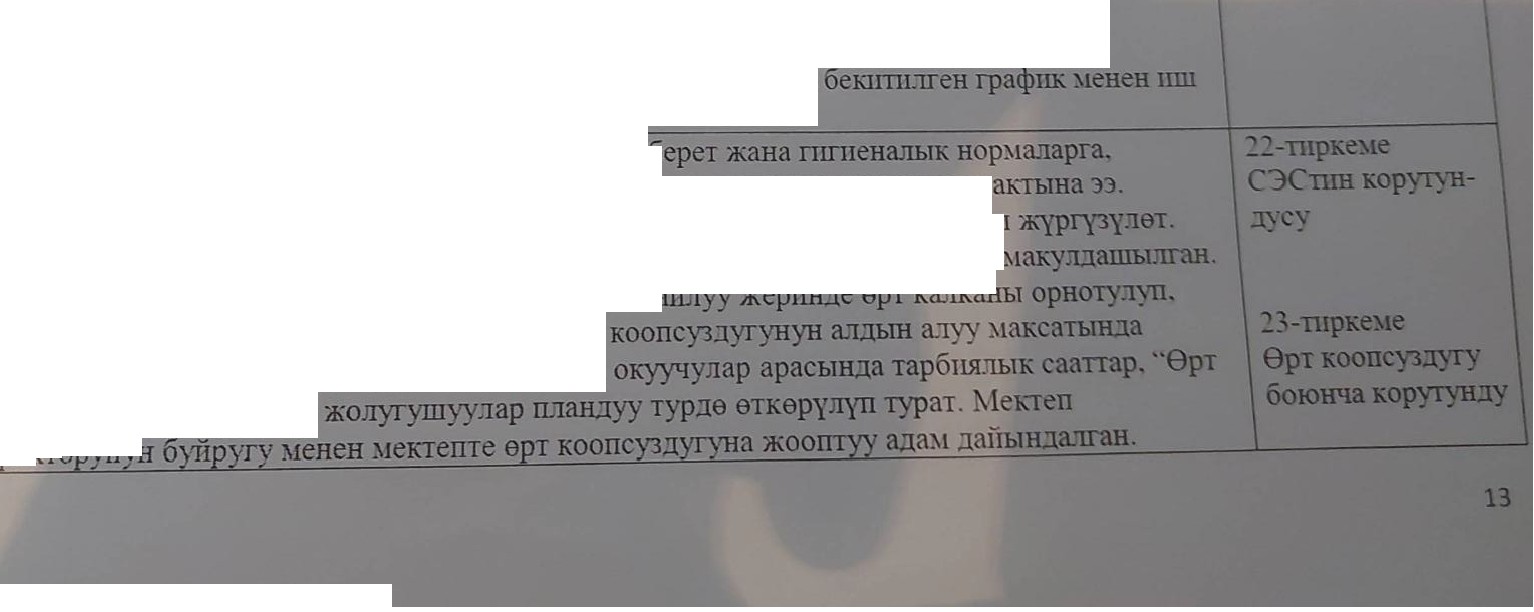 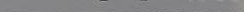 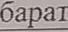 ·		чеiiресунун коопсуз.:rугунун та:таптарьтСЭЬ."ТОО( эколоmялык.санптар.Jык­эпще шолоruялыкжанаэреже.-терге дал келпшп женундеrу сан:иrардьiК-э••иде:миологияnьnссиэидnееОкуу жьш IIЧimдe мектепте ерт коопсуздуrу &>юнча' > ,.:, :_ ·.···	iYY. пштерпМеь.-теп IL\tapaты боюнча эвакуация планы тузулуп,. жоо::йtацп.ар менен	мерт коопсуздуrунан корrонуу учун мекtеntин ьiin:З -=·:.:-..:..:.w.:""·r:..,..;;..,...,........	ттт•.,.,..кереk!УУ шаймандар менен камсыздалган. ep-.r кааналарда ерпен сакiавуу бурчтары·тузул.уtt) еqуруучулер тобу" менен..1ЛOe.ь-гnnUUU11  ЛIПieHa..ThiЪ.')реже"Iер жзначене оер. ерпекарты коопс--:зк.эп-еkтп коргоожана коопсуз.:rуктехшrкасыньm")режс.:терn)3 3		1атершсаык­ техшrка.-тьiК базаньт жанаLаЭ-ТЬ !ЭТ"ТЬIК ресурстар.:rы жаь:mыртуу боюнчаnшш топтоо. оаалоо. та.uоожанаn:Iaн.JOO)1examiЗ.:\111н11нбо:тушуl К\1 ныв Батъ.сн о6лусу боюнчя бятrткар шлыт ынын корутувдусу оар.(\.lсктеnтегн кссtштпк бпрrurк п1рабынян уюттурулпш .......:)   rrel\-rн корrоо жана т 	1Iка:rыкксюПС)"З.:tукту сактоо комнсснясы"нын жылдык пш планы пппеп 'Iыrы:Jып.баппапкы ъ:еспптпк бпрлпк мучелерунун КРнын змгектл коргоо мыйзамы боюнча окуrуу семинар:ры уюштурулат. Жагьпrсыз шартrа пштеген кызматкер1ерднн	пш орун.:rары апестапия.."'lа.Н технпкалык коопсуздук  эрежелерпн саь."Тоо, ден соолук бурчтары уюштуру;п-ан. Ар .зай:ь КО:\ШССIIЯ тарабынан 1ектепте санптардык-пmiеналык  эре-желер;хпн сак-rалышы  (жъL-хуу;rук_ тазштык жана жарыктык) кезе rелденуп турулат. Мектепте э IГектенген тexmn<:a."IЪIК кызыаткерлер жекече коргонуучу каражатrар менен ка:\tсыз кы;r:ынтан. Meкreпn:m ар бпр кабатына. блокторуна эвакуаuiiЯ схе Iалары тузулуп беюrm.i1Тен. Nleкreme шартrар.:хы жакшыртуу. эмгектп коргоо боюнча IIШ беруучу rенен экп тараптуу кe.:пnmn1 тузулrен. Жы:rьmа	жана	боюнча тn:  ·,..,..,n. п.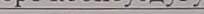 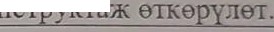 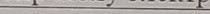 1еъ..-теше матерпалдык-тех..Ifiшалык базаньт жана taa..ThThtaтrык ресурстар.Jы жакm:ыртуу боюнча та.цоо. пландоо пштерп :\tе:к-тептnн стратегпялык енуrуу П.!аньnиа керсетушен. Мектеше ..Nieкren rпн :маалымат-тьтк ресурстарынын жана матерпа.J"I.:::rык-техника..'lЬlКбазасын:ьm абалына ).ЮНIПОрiiНГ жана пзшт..::rее )k-ургузуунун эреже;терп боюнча··tектеп пчпн.:rегп бекrmL'П'ен жобого ьшаiiык, жыл сайьш :\tатериалльiК-тexmrкa.ThiК базаны :жана:маалыматrык ресурстарды жакmыртуу боюнча иштерлm п.паны  'Г!""Зулет  анализ жэяабаалоо Л\.·ургузу;rет.Меiпеппш КРньш ББжИМнnн https://okн.edu.gov.kglrulиаалы шттык ресу-рстар :чугалпмдер kitep.edн.2:0\'.kg c ]rniщц,:· J!! ыпепкананы кол,;:rонуу боюнча сырrrан  окуган окуучупар жана аньпеталан пштер жургузулуп, l ОООге жакьтн окуу китешерп (1-11 санартштеm'I прплген окуу китептери)  жана окуу мат ищршръmа пштерп тынымсыз ж-урrузулет.Панде).!ПЯ убаrында муrалимдер "N!!npa.)ЬЦJЩ!j4-пtрiеме Мепеmив сrратеrш -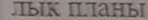 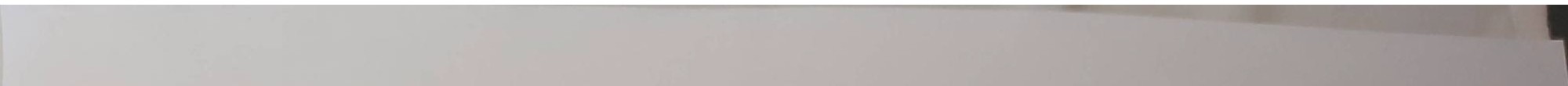 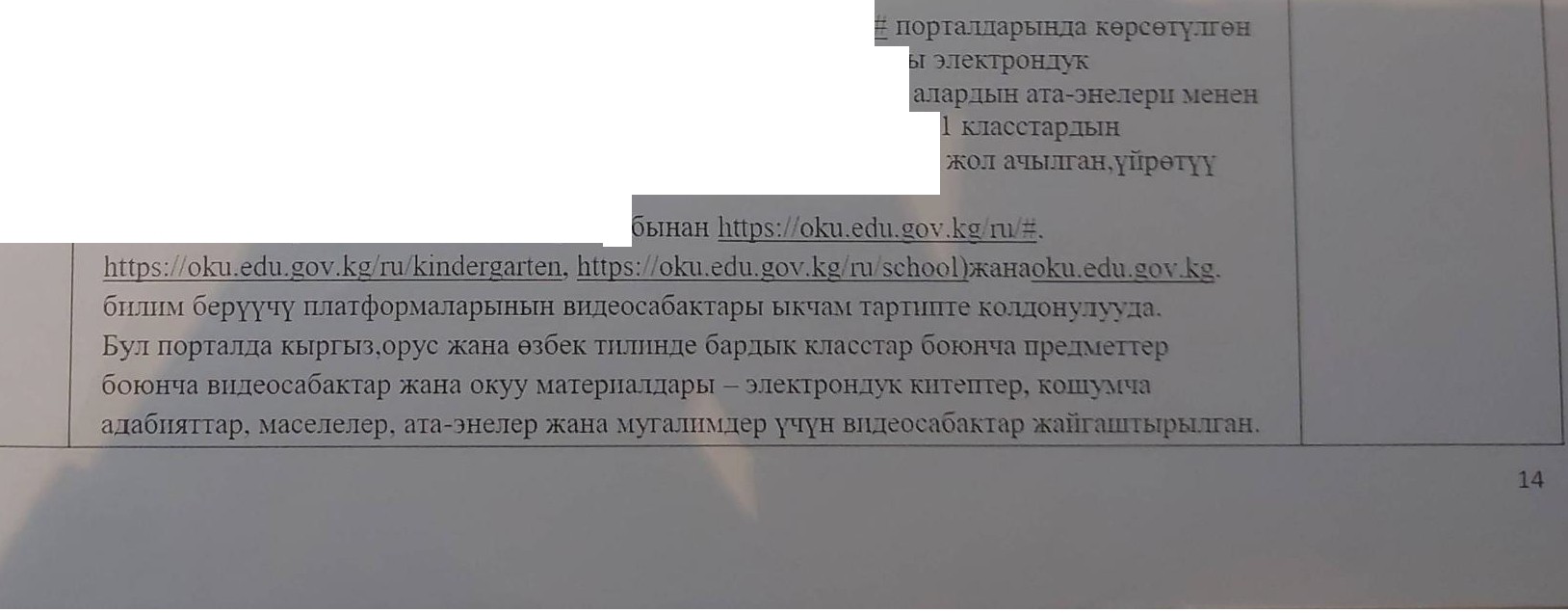 Scanned Ьу TapScannerУсУ1кана.J.а	ч 1a.1II\цep учун атайын 	пн1ернет  буляrы туташтыры:rып. а.т аркЬшw1	)11\T<l.'lli t..J:ep жаиы усул..:rа сабак етуу учун пайдалаuышат.,...., (J) t::t::С/)Q_:'\ fектеrтте сЭfl\Т\1. програыыасынын негпзпнде :метпепп1н матерпа.1дык-техннка1;ык ба.>аиыжана rаа.1ы tзпык ресурстарлы жакшыртуу максатында темендегу пш-чара..тар каралrан.:\.fа 1екепнк э tес уюмдар 1еиен бпрщiКТе долбоор3rорду шnтеп чьпуу Ар бпр  окуу кабпнетrердп технпкалык каражапар менен камсьгз кы.туу. Пнтернет 1енен ба.йланышты жолго коюу, Imтернет туfiундерун кебейтуу. Жаны окуу э rереь.-терп .менен толук каысыздоо.fектеп ата-энелер :<\tенентуз ба.iiаанышrы жолrо коюу учун ··лкылдуу:чел.-теп"э.1ектрон	ь.·ун;:zелук до.::rбоору менен пппеfiт. Ата- энелер тарабъmан актнв;:хуу ко.цо:ну:туп. ш"ке Юiргизплген.s\)(J) t:: t::С/)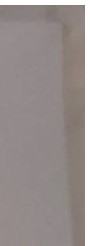 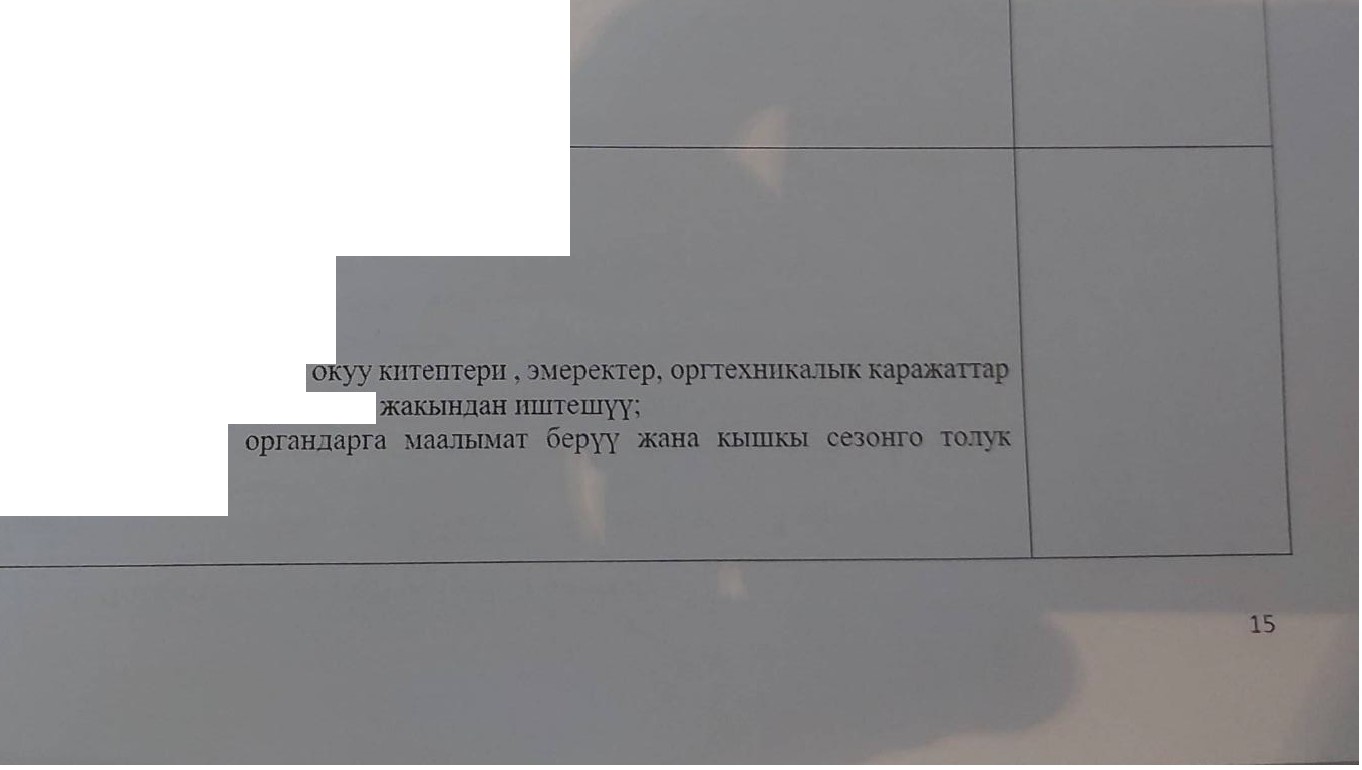 .Ку ЧI \'\' жагъ1:fектеп шtаратьrнъm аба..-rыньm санпrар.::::J;Ьтк.технпкалык та..1апка жооп берпшп;fел.-теmе кузечунун пшrепш:Ысык 	жана сапа1!))'та ак 1енен кюtсьтздоо:Аmкананъm техюJкЗ-1ЫК абальmын жакшырышы:Таза суу :'.Iе нен к tсыз бо;rуу:fел.-теn111н  raтeDпa.11I.ЬIК-тexmiК<LThiК базасьrньm чьmZI<L'!JЬrmы.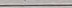 1сыз жагы:1ектеmе оь.)'У кптешериве .муктажлыктъm болушу;Пpe.Diei riiК каана;rар.;::rа оь.-уу эыерекгериюm жетишсиздиrи;Орпех шrка.:rык каражапардьm жеniШсmдпm;ЖьLТhПУУ системасьmьm труба.11арыньm эскилиги;Сунут:Шаар.:rык бiLnвf беруу белумуне ез убаrында жетишцеr ц боюнча буйурn!аларды беруу; Ата-энелер, дем.еерq}т.Л .Р'' Жьс1ЫТУУ  спсте.масынын абалы  боюнча  керекrуудаярдануу;,....,(J)t::t::1	4. ({)нпnнсыльtк ресурспtрды бап1карууС/)Q_..J.I	Фпнансы::rыкТ\"" Kroryч тьтнш1rы'J{	6 орто tектебпнде финансы рссурстарын башкаруу 2 н,	sП.1ЭНJОО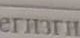 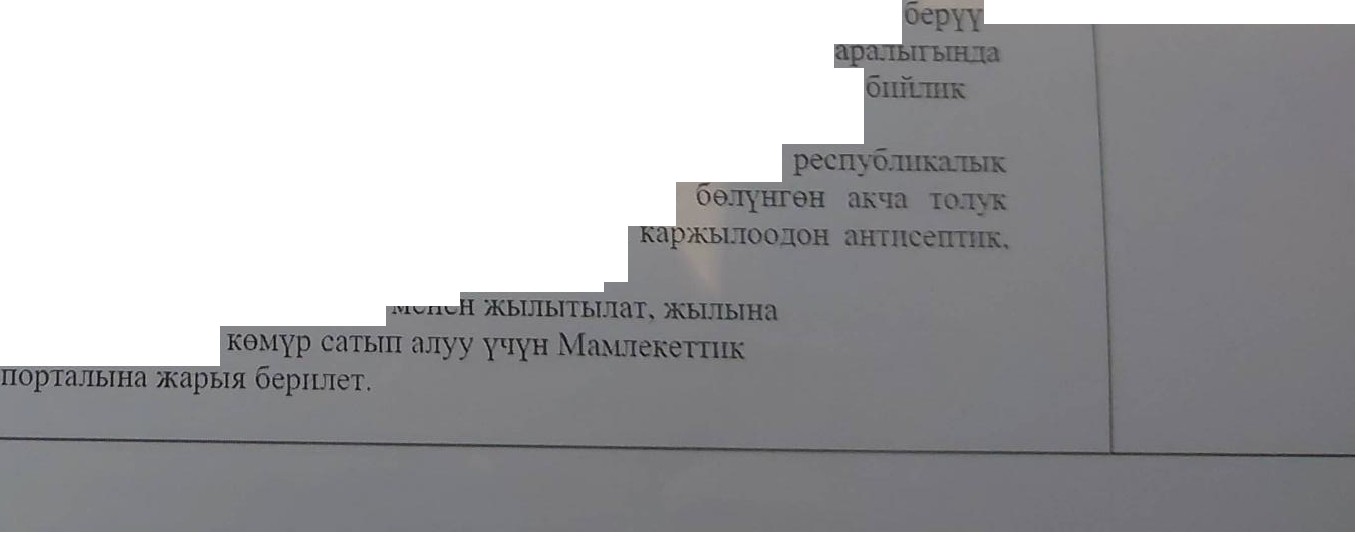 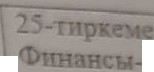 СПСrе\lЗСЬТНЫН&1.1-\ Ш-\"1енен ь:а\хсыздая:хат: ш шеке r хпк жана жерпL'nrктуу бюджепен.Iектептпн фпнансьыык план..::хоо спстемасы  Кырrыз Респубпню1сын;хагы жа:m:ыV1L.н.Lч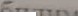 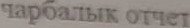 беруучу -ю иар..::хы бюджеr rrrк каржылоонун  nmтyy нор:маПIВ.Jернне ы;:rafJъrк журу-u,"{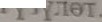 Стратеrпя:rык план.1оонун ал.кагъiН..1а 	Iек1еппmенуктуруунун жана 1аксапаръrн:ын na· убакьпка багыrrары, ресурстар.::rы беj!уштуруу жанамаксапарта жетуунув apaкerrepпmm узак убакьпка баrъп HLJraн курсу  аньппаJrrан. .Nleкrenпrn те шн.:хегу стра-rепiЯ..:rык багьгrт-:.n боюнча фпнансьшык nлан1оо боюнча снетемасы пштейт: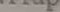 Респуб.lПКалык жана жepпlJIITh.-тyy бюджепер - ма:млекеr IllК	е -тепучун ).tекrепmн каржылоонун неmзпr бу.;тагы болуп эсептелет. 	tындан тыш:кары - фхnика.1ыкжанаюри шкалык жактардыв ж.о. каражаттары.ЖьLтrьm башьmда жeprnmrк1yy би:iiлmmrn енукrуруунун соЩiалдык-ЗКОВОIJ  вкапык п. аньm тузууде .мектешпн nmш же бул объектrери  боюнча каржыпоову бetltB боюнqа езу,;rерунун сунуштарын кпрп1зет. "'Мектеnтин 2016-2021 .: . III!J. 1. енуктуруунув стратепrялык  планьmа'' юiрпiзiшrен .mп-чарапар жер1и·lfaii ЕПорган..::rары жана ;:rонорлор тарабъmан толуrу менен ишке аJПЬI])Ылrав.Миса,;rы	 акыркы	жъiлдъrк :\lатерпалдарды  керсетме  J,<атары  а..11 бюджетпш	эсе61mен	2015-2021-окуу	жьтпында	канцrоварrа каржыланатпандемия  учурунда	мэрнядан,Ресцуfjл.М.а.пЬlttсуюк са:\tын,	дубал дозатору, коврик, термомеJ;р. OEJPJ.f.D'J,JJLМектептин жыльпуу системаеру Q:t t<a au· iza.uA:·105 тонна БСШ мар:касыидщ:»Iсатып алуулар\)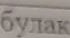 (J)t::t::С/)..::	:КOIII'":\IЧЗфiШзвсыре-сре	тзрын тарту .бе.чш r}]>lT жанаотчеiТ\\·.:nъ:.1  Жъr.1б<1шын.:rа жepni.JIIIAL\1.кенешmн депу-rttтп1рынътн катышуусуила  жерпr;пl'КТУ't бю.:rжеr ш кароо жава бе.;туштуруу боюнча шаардык :чэрпяда угуу еткерулет. Мектеп бухга.лерп киреше жана чытаmа боюнча мошпорпнr. отчепорду даярдаrпIеь.-тепке	кеткен чытьnцар анын содпа лдык енуrтусунун нeruзn1 керсеп -учтеруботvnсана..1Ьm.Тоl\-тогу:т атьJН,.Jагы No 6 ортоtектебпн.:rе фннансы ресурстарынътн 3 булагы бар: ма:'>L1екt IIIК,...., (J) t::t::С/)Q_s....- J	-ооюнча ачык-аокын)texa н!JЗ)Oep.llrнбО:I)Ш)'.жехе жана сырткът фтmансылоо булактары.1юпекеппк :каржылоо - ма mекет бю.::tжет  ( республпкалътк жана жерn1пшпуубю.:окепен) тарабынан меъ.-тептпн те tенкуде.ii тармактаръm карж:ьшаiiт: Э 1rек акыСошiал.r:ык фонд1орrо телем телееОкуу процесспне керектуу JУРдуу товарпар..:rы жана теПлее кызматrарьm	a..wБашташъrч класстардъm окуучуларына ысъш та..'!ак уюшrуруу,КоLч:уналдык кызматтар ;Мектеп rулктеруне ремонт жасоо;Мектеnпrв чарбалык керектеелееру учун сатъm алуулар ( ке)JУР .ж.б.);Typ..:ryy чыгымдык телемдер ( сапардамалар)\) (J) t::t::С/)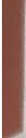 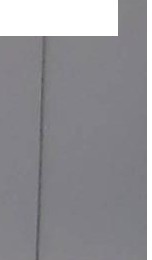 Сырn(Ы каржъшоо булактаръmа:Ty.:ryy долбоор, проектер менениrо шrешуу; Деtеерчулук каржылоолор;Бутуруучулор менен кызматrашуу;Ата- энелердин жардамы кпрет.Фпнансы ресустаръm каржылоо ез убагында ж.--урrузулет. Теле:мдер боювча npьn aor.Мектепте камкорчулук кецеш 111 тузуу пландаштырыльm жатат.17J _,	1 Финансыkктепте каржы ресурстарын жакшыртуу боюнча "Iемендегу мехаmiз:\щер: баалоо.,...., (J) t::t::С/)ре-срстарынана.ш:з..:хее. n."'aн;roo жана пшке ашыруу бар. 	Q_Ж"'ЗКШЫрТ)·уКар:>kЪ1 ресурстарьш жакшыртуу боюнча 4 механизм аныкталган:ооюнча-пшiп-ар бнр окуу жылътнын аягьПLJа маалыматты чогултуу (мектеп [IIН матерпа.Jщъrк-техшпm1i ЪIКтоптоо. оаа:тоо.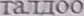 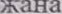 6азасыньm абаJ"IЫН пзшщее акrысы);,_ехз 	НIIЗ )fll ю1 н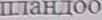 -чогултушан маалыматтардын жьшынr ыrы жана пнвентарпзаппя ооюнча экспертпза жана(же) баалоо :жургузулет\)(J)t::боТ.-\ ш,-·-СЭС rnн, ертке карты коопсуздук кызматынын жава мамэкотехюrкалык. пелаrоr нка.iiЪТКкецеш  тарабьшан ана.,шз жургузулет; кабыл а 	лыш ан чечп  оершrн жьrflын rыrында1еь.-теn пш енуктуруунун стратепrялык  П.iiаны каральт чыrьш. езrертуулер жетo.;ryR-rooлop юrрпrзrшет  жана коррекцпя.Jiанат (мектеmпн енуь..-туруунун  стратеПIЯ;"IЬIК IL"Iанына IШIЛТемелер).Жур.гузушен  тпn-чараларды анатrз..1еенун анюпви керсеткендей.1етпепrпнжетекчnшп п тарабынан  жыл саfiын каржы ресурстарьm жаюпьтртууга ба.rы r rалrан ПJrанлар кабьш алынат жана аны сарптоолор боюнча отчёттор бекитrы:ет	жана ачык Коо 	мдук угууларга сунушталат.Жюшьтсынан 	акыркы 	5 	жы.;т	пчпнде 	стратепrялык 	планла 	каралгав	бар.:tЬIК	пш-чара.;rараткарышан: матерпалдьтк-техни:ка.,ТhУК о,-аза жакmыртьшган.1 пнтеракnrвдпк тактаП жана 1,5 пrнден ашык окуу юнешерп .ыенен жаб.1ыпrанашкананьm жабдуулары толугу менен  жацыланrан,жагы щуу бплп.м беру-у чefrpecy тузулrен, ажаатканалар ондолтон.leJ(reп аянты асфальтrалrан жана мектеппш терршориясы керктендурулген . 	Мектептепr ф1mансы ресурстарын жакшыртуу боюнча кес1ш пrк бiipЛIIК тарабынан  уюттурулгав ревпзпя компссиясы тарабынан аткарылrан ишrерди бaaJioo, талдоо1nптерп жургузулет. Кызыл-Кыя шаарынын Iэрnясьmа 	мектеппrн енуъ.-туруупл.анъша КIIрпrзплген 	IIШ  чаралардьт аткаруу максатында мэриянын бюджеmнен акча белуn беруу жагы .--у   -nrrn-t::С/)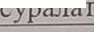 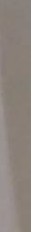 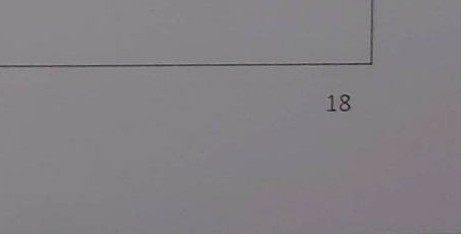 Кучтуу жагы:- ЮL1екеттпк бiLmt беруу ста.н;:харттарын аткарууга  этап-этабы менен  етуу учун mapтrap тузулrен;,...., (J) t::t::-Пp .J tmiJ\ \). Н:ш:ч	0('1)'\\' С11\НЩ1р1тар;1ын 1·:-.шптарынn ылаiiык келн·н педагоrдор.1ун жeнiдEI I!Iyy. npoфec.crroн<L. ""	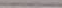 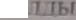 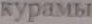 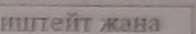 з..1ар о --. ч:·1. ар.:J.з жаны 	с1 ан.J. ртт:tр О('IЮВЧ бп.1п шердп  калыnтандыруугn жана fЧI\'I'"ТVPYYГe жен.:хе 1..1УJ-ФннанЫ.1Ь1К rсс:рс1ар.1ы l<Н  сапуу nafua xnнyyдn	ачьтк-аfikътндуулук, фпнnнсылык ресурстар.зы rартуу.з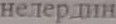 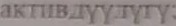 - Жеl\е 2-:анз сырткы фпнансьпоонун окуу процесснне жардю1 берrшпr:А.1сыз жаiJы:-Тсх персова..uын aii.Th"IE акысынъш аз.:tыгына баfыаныштуу туруктуу кызl\шткерлер.Jпн аз:rьпъr;-Чзрба.lЫК керектее.1ер.::rу сатьm a.:ryy учун каражаттардьm аз белунушу.С'\"'НУШ:• 	•- Ieктennm фrшансы ресурстук базасын чьщ;:хоо, жеnrmспз матерпалдык каражапар менен ка tсыздоо учун ту-р.:rуу проеюtер...Jе:\Iеечу.:тер. OYTYPl'l"Ч·\-lep енен пппешуу.3. Корутув ':КурГ}:-зу:rген етун-езу баа.-тоонун непвrm.де ко1шсспя ьтйгарыы укуктуу орrанга Im:сnпуцпоналдыкаккре.:uпаnия iiНH 8'IJY V'IV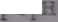 ..JO ) teнпep.JII жп.о..... ерууну сунуmтаит.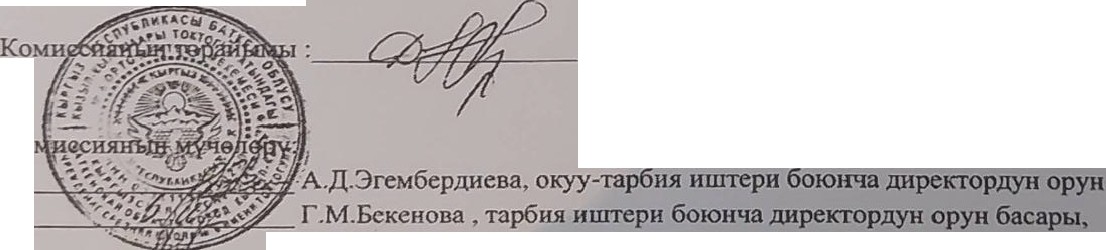 Д.Т.Сарьrrаева ,мектеn директоруС/)Q_s\)(J) t:: t::С/)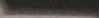 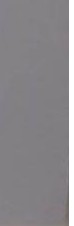 Кобасары,, ,...../Гi!JS-		Ш.Б.Атаханова , мектеnтин соцпедагогу, А.Т. Исакова, насаатчы мугалим7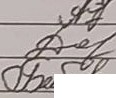 -	А.Д.Дарбишева, мектеп бухгалrери,Б. Беккелднева , ата- энелер комитетинии терайымы.